Муниципальное бюджетное дошкольное образовательное учреждение «Детский сад общеразвивающего вида №117» муниципального образования города БратскаГОЛУБОК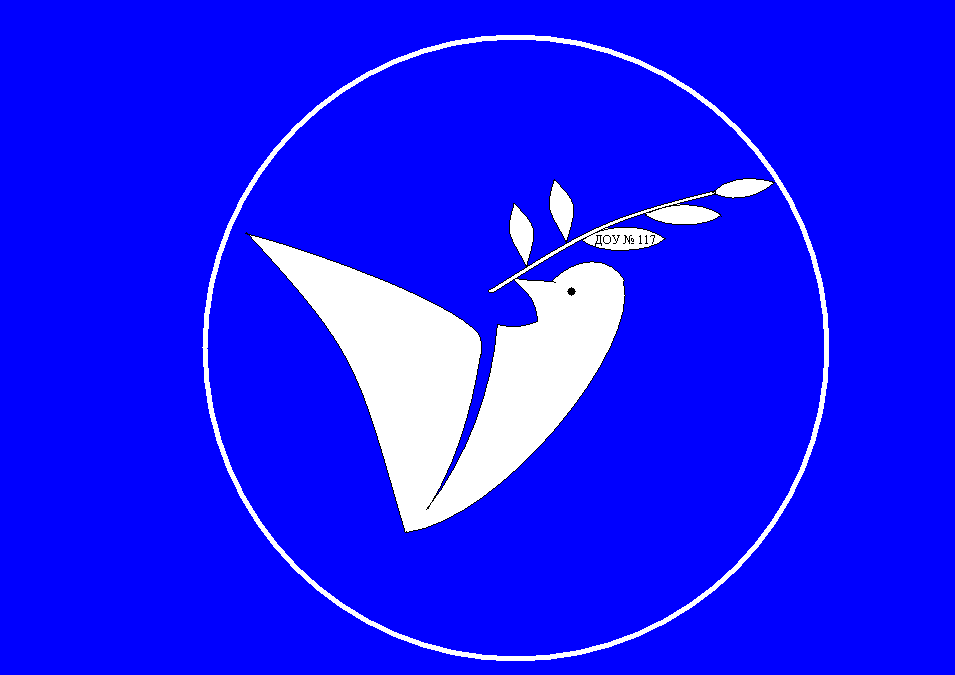 Годовой планработы на 2019/20 учебный годг. БратскПаспортМуниципального бюджетного дошкольного  образовательного учреждения «Детский сад общеразвивающего вида № 117»муниципального образования города БратскаДата ввода в действие: 27.12 1987г.Лицензия регистрационный №4392От 28 марта 2012г. бессрочноГосударственная аккредитация: серия АА  № 168717 от 26.06.06г  Ведомство: департамент образования г. БратскаПроектная мощность: 260 детейРежим работы: с 07.00 – 19.00Адрес: 665719  г. Братск, ул. Советская, 24Телефон: 46 – 97 -69- заведующий46-97 -58 – медики, ст. воспитатель, зам. зав. по АХРКоличество работающих сотрудников – 64Количество работающих педагогов – 28Заведующий: Метляева Любовь АнатольевнаОбразование: Высшее, ИГПИ – 1992г., соответствие занимаемой должностиСтарший воспитатель: Федорова Ольга ВасильевнаОбразование: Высшее, БрГУ – 2009г., I кв. категорияВводная частьСписочный состав по группам:Приоритетное направление: ФизическоеАнализ педагогической работы МБДОУ «ДСОВ № 117»  за 2018-2019 учебный год.Коллектив ДОУ №117 организовал свою работу в соответствии с ФГОС ДО, старался внедрять в жизнь позитивную социализацию и индивидуализацию личности у каждого ребенка, учитывать в работе «самоценность детства» как периода жизни, значимого самого по себе, без всяких условий. В 2018-2019 уч. году коллектив ДОУ перестроил свою деятельность в соответствии с требованиями, повышал качество дошкольного образования в свете ФГОС ДО.Продолжено пополнение предметно пространственной развивающей образовательной среды, насыщенность среды соответствует возрастным особенностям  детей во всех возрастных группах.Материально-техническое обеспечение МДОУ «ДСОВ №117» позволяет решать воспитательно-образовательные задачи. Структура предметно-развивающей среды, наряду с групповыми комнатами включает специализированные помещения, что позволяет осуществлять всестороннее развитие личности воспитанников.В здании ДОУ имеется методический кабинет, спортивный зал, музыкальный зал, кабинет  педагога-психолога, изокабинет. Участки детского сада озеленены, оснащены игровым оборудованием, оборудованы новыми малыми формами, такими как, паровозик, поезд, автобус, машина, корабли и т.д. На 4 прогулочных участках оформлены декоративные вывески с название групп. Имеется спортивная площадка. Эстетически оформлены все помещения детского сада, обновлены информационные и методические стенды. Продолжено дизайнерское оформление фасада здания детского сада.  Детский сад постоянно работает над укреплением материально-технической базы. 	Помещения и участок соответствуют СанПиН  «Санитарно-эпидемиологические требования к устройству, содержанию и организации режима работы в дошкольных организациях», нормам и правилам пожарной безопасности, охраны труда и техники безопасности. Территория детского сада озеленена насаждениями по всему периметру. На территории учреждения имеются различные виды деревьев и кустарников, газоны, клумбы и цветники.Коллектив дошкольного учреждения системно  работает над обновлением и совершенствованием материально – технической базы. Укреплена материально техническая база ДОУ.В дошкольном учреждении имеются: 5  компьютеров, 8 ноутбуков (выход в Интернет – WI - FI, электронная почта), 1 факс,  8 МФУ, 4 музыкальных центра,10  телевизоров, цифровая видеокамера и фотоаппарат, мультимедийная установка 3 шт., ламинатор, брощюровщик.Материально-техническая база детского сада  полностью соответствует требованиям, предъявляемым к дошкольным учреждениям.Образовательный процесс обеспечен наглядными пособиями, дидактическими играми и игрушками. В ДОУ поддерживаются условия для оптимальной организации образовательного процесса.Групповые помещения обеспечены яркой мебелью и игровым оборудованием для продуктивной деятельности в достаточном количестве, в соответствии с возрастом, полом детей.Предметно-развивающая среда, организованная в ДОУ, способствует развитию ребенка по всем направлениям. Оборудование игровых зон подобрано таким образом, чтобы отразить многообразие цвета, форм, материалов, гармонию окружающего мира, развить сенсорные способности — базовые в системе интеллектуальных способностей ребёнка дошкольного возраста.При планировании игровых уголков созданы условия, стимулирующие мыслительную и свободную, самостоятельную речевую деятельность детей. Спроектированная таким образом предметно-развивающая среда групп даёт ребёнку новые средства и способы познания и преобразования мира, побуждает детей к общению между собой и воспитателем, тем самым формируется познавательная и речевая активность детей.Предметно-развивающая среда организована так, чтобы каждый ребенок имел выбор деятельности, мог реализовать свои интересы, потребности. В группах имеются спортивные мини-уголки  для удовлетворения потребностей детей в двигательной деятельности, развивающие центры, книжные уголки и для ознакомления с природой, центры по изобразительной деятельности и для развития мелкой моторики, театрально — музыкальные центры, а также игровые уголки и творческие лаборатории.Созданию предметно – развивающей среды её пополнению и обновлению в ДОУ уделяется большое внимание, привлекаются дополнительные благотворительные средства. Так в  2018 уч. Году согласно плану развития материально – технической базы:Частичный косметический ремонт в помещениях ДОУ.Ремонт веранд и изготовление малых форм на участках 3 яс.гр., 1 мл. гр., 2 мл. гр., 1 ср. гр., 2 ср. гр., 2 ст. гр.Развитие материальной базы (за счёт родительской платы, субвенций,  благотворительных средств и средств с платных дополнительных образовательных услуг)Оформлена подписка на методическую периодическую печать + электронный вариант журналов;По мере необходимости заменяются картриджи в печатной технике;Канцелярские товары;Приобретена интерактивная доска с короткофокусным пректором;Приобретена детская мебель (стульчики, столы);Установлены пластиковые окна (кухонный блок, медицинский кабинет, кабинет делопроизводителя, кастелянная, прачка, кабинет педагога-психолога, 3 яс. гр.);Установлены новые противопожарные  двери (прачка, кастелянная) Пополнение музыкальных инструментов в музыкальном зале;Приобретена музыкальная мобильная колонка с микрофонами;Приобретены индивидуальные коврики и мячи в физкультурный зал;Произведена роспись фасада детского сада по различной тематике;Установлены жалюзи в группе «Ромашка»;Приобретены различные костюмы для детей и взрослых, с атрибутами к ним;Приобретены пылесосы (4 шт.);Заменена посуда на 4 группах и кухонном блоке;Приобретены атрибуты для театральной и хореографической студий;Приобретена ткань и изготовлены  теневые крышки для песочниц (9 шт.);Приобретен стройматериал для ремонта веранд на прогулочных участках и изготовление декоративного забора на территории ДОУ;Приобретен декоративный мини-пруд с атрибутами для украшения территории ДОУ;Приобретена мебель и сделан ремонт буфетных в четырех группах;Заменена мебель на кухонном блоке;Изготовлена и установлена Юбилейная скульптура на территории ДОУ: «С пеленок – Голубенок!;Приобретены новые электроинструменты: болгарка, шуруповерт, перфоратор.Своевременно издавались приказы по основной деятельности, регламентирующие работу МДОУИнструктажи  проводились в соответствии с циклограммойПополнены пакеты документов по ОТ,  ГО и ЧС. Нормативно-правовые документы  вышестоящих организаций изучались и прорабатывались с коллективом своевременноВ целом, административно – хозяйственная деятельность в 2017 – 2018 учебном году была направлена на дальнейшее развитие материальной базы, позволяющей более качественно проводить воспитательно-образовательную работу с детьми дошкольного возраста.Решение:Продолжать работу по укреплению материально – технической базы.Психолого-педагогические условия реализации ООП ДО как и в прошлом году гарантировали охрану и укрепление физического и психического здоровья детей, обеспечение их эмоционального благополучия:- благоприятный микроклимат в коллективе, уважительное отношение взрослых друг к другу, к человеческому достоинству детей; - поддержка родителей (законных представителей) в воспитании детей, вовлечении семей в непосредственно-образовательную деятельность; 	 - защита детей от всех форм психического и физического насилия; - поддержка родителей (законных представителей) в воспитании детей, охрана и укрепление их здоровья, вовлечение  семей в непосредственно-образовательную деятельность.Наличие благоприятных психолого-педагогических условий подтверждает анкетирование  родителей об удовлетворительности пребывания детей в ДОУ – 93%, а также хорошая посещаемость –67% (младший и старший дошкольный возраст) и 50% ранний возраст. Вместе с тем и заболеваемость в прошедшем году выше городских показателей на 6% (вирусные заболевания, плохая экологическая обстановка в городе).Вывод: в 2019-2020 учебном году усилить контроль за системой оздоровительных мероприятий в ДОУ.Кадровые условия:Педагогический состав  укомплектован на 100%. Младший обслуживающий персонал – 100%.Все педагоги прошли курсы повышения квалификации, помощники воспитателя обучились на курсах в БПК №1. В 2018-2019  уч.г. аттестовано: на первую квалификационную категорию -  2 педагога – Лаппо Е.В., Зингаева Е.Д. 4 педагога прошли процедуру на соответствие занимаемой должности – Коржова О.В., Гурская Г.В., Баранова Т.В., Черепанова М.А.Краткая характеристика педагогических кадровВ ДОУ работает 28 педагогов, из них:по уровню образованияпо стажу работыпо квалификационным категориям	по возрастуУсловия непрерывного развития и образования в ДОУ:Развивающая средаРазвивающее обучениеТворческие педагогиТворческое развитиеОптимальная  предметно-развивающая  среда, организованная в дошкольном учреждении, способствует разностороннему развитию ребенка. Поэтому в каждой возрастной группе созданы условия для самостоятельного активного и целенаправленного действия детей во всех видах деятельности: игровой, двигательной, изобразительной, театрализованной, конструктивной,  которые размещаются и содержат разнообразные материалы для развивающих игр и занятий.Работа по совершенствованию развивающей среды проводится в соответствии с годовым и календарным планами учреждения.Организация и расположение предметов развивающей среды осуществляются педагогами рационально, отвечает возрастным особенностям и потребностям детей. Расположение мебели, игрового и другого оборудования отвечает требованиям техники безопасности, санитарно-гигиеническим нормам, физиологии детей, принципам функционального комфорта, позволяет детям свободно перемещаться, организовывать свое игровое пространство. Предметно-развивающая среда в ДОУ отвечает эстетическим требованиям. Проблема: Необходимо, чтобы среда включала не только стационарную, но и мобильную мебель для детей. Приоритетное направлениеПриоритетным направлением в работе коллектива МБДОУ «ДСОВ №117» является физическое развитие и здоровье детей дошкольного возраста, поэтому одним из важных показателей результатов работы дошкольного учреждения является здоровье детей.- организация работы физкультурно-оздоровительного направления с учётом сохранения психофизического здоровья детейОдной из важнейших задач детского сада является охрана и укрепление здоровья детей, обеспечение полноценного физического развития; воспитание потребности и физическом совершенстве и здоровом образе  жизни как показателе общечеловеческой культуры. Программы обеспечивают высокий уровень физического развития детей. В ДОУ осуществляются различные виды двигательной активности: утренняя, дыхательная, зрительная гимнастики, физкультурные игровые занятия в группе и на воздухе, физминутки, упражнения после сна, подвижные и элементы спортивных игр, дни здоровья, спартакиады, день бегуна. В ДОУ проводятся оздоровительные мероприятия: воздушные солнечные ванны, босохождение. Ежегодно работа дошкольного учреждения начинается с мониторинга   здоровья, физического развития и двигательной активности детей. В современных условиях полноценное воспитание и развитие ребёнка возможно только при интеграции образовательной и лечебно – оздоровительной деятельности дошкольного учреждения, следовательно, тесного взаимодействия педагогов и медицинских работников. При проведении физкультурных занятий осуществляется медицинский контроль за  правильной организацией занятия, физической нагрузкой соответственно полу, возрасту, группе здоровья и даются рекомендации при той или иной патологии. Статистические данные о состоянии здоровья воспитанников свидетельствуют о результативности проводимой в ДОУ работы по профилактике и оздоровлению детей. С часто болеющими детьми работа ведётся согласно плана.Большое внимание в ДОУ уделяется сохранению и укреплению здоровья детей. Также как и раньше во всех группах проводится закаливание. В ДОУ осуществляется дополнительное платное образование по направлению – фитнесс-аэробика «Скороходики». На протяжении учебного года проводятся спортивные развлечения.Статистические показатели распределения детей по группам здоровья говорят о том, что большинство дошкольников 66% имеют вторую группу здоровья. В ДОУ созданы условия для реализации индивидуального подхода к ребёнку. Ведутся листы адаптации, комплекс мероприятий по оздоровлению часто и длительно болеющими детьми, детьми с хроническими заболеваниями; при поведении физкультурных занятий и психолого-педагогической работе.Несмотря на то, что детей с 1 группой здоровья с каждым годом становится меньше, показатели физического здоровья достаточно высоки (учитывая состояние здоровья воспитанников), по всем показателям большинство  детей дают средний уровень.В ДОУ созданы условия для охраны и укрепления здоровья детей, для их полноценного физического развития. В каждой возрастной группе имеется инвентарь и оборудование для двигательной активности детей: пособия для закаливания и самомассажа (пуговичные коврики, ребристые доски, камешки, следочки и др.). Для организации физкультурно-оздоровительной работы с детьми  функционируют физкультурный зал, спортивная площадка с необходимым оборудованием.В детском саду  имеются: процедурный кабинет,  медицинский кабинет. Для оздоровления детей используются бактерицидные облучатели, очистители воздуха. Медицинское обслуживание детей в дошкольном учреждении строится на основе нормативно-правовых документов и осуществляется медицинской сестрой, фельдшеромОбщее санитарно-гигиеническое состояние дошкольного учреждения соответствует требованиям СанПин: питьевой, световой и воздушный режимы поддерживаются в норме. Для наиболее эффективной организации оздоровительных и профилактических мероприятий в качестве одного из основных приемов работы персонала используется сбор и анализ информации состояния вновь поступивших детей, что важно для своевременного выявления отклонений в их здоровье. В целях сокращения сроков адаптации, уменьшения отрицательных проявлений у детей при поступлении их в дошкольное учреждение осуществляется четкая организация медико-психолого-педагогического сопровождения в соответствии с возрастом, состоянием здоровья, индивидуальными особенностями детей.Дети с хроническими заболеваниями, часто болеющие дети ставятся на учет, организуется динамическое наблюдение. Оздоровительные мероприятия проводятся в соответствие с сезоном года. Ежемесячно в ДОУ проводится анализ посещаемости и заболеваемости детей. Результаты, причины заболеваний обсуждаются на педагогических и административных планерках, Советах педагогов принимаются меры по устранению причин заболеваемости.Традиционными в ДОУ являются спортивные досуги («Масленица», «День бегуна» и др.), спортивные праздники («Папа, мама, я – спортивная семья», «Смелые, ловкие умелые», «Спортивные эстафеты», и т.д.).Важное значение для здоровьесбережения детей являются прогулки и физкультурные занятия на свежем воздухе, подвижные игры, разные виды закаливания.Значимым условием является проведение занятий под музыкальное сопровождение. Для этого в физкультурном зале имеется музыкальный центр. Достаточное внимание в дошкольном учреждении уделяется использованию воспитателями здоровьесберегающих методов во время совместной деятельности с детьми: проведению физкультурных минуток, включение элементов психогимнастики, гимнастики для глаз. Педагогами разработаны картотеки физминуток, различных гимнастик, релаксационных упражнений. Вся медицинская работа проводилась согласно плану, разработанному совместно с детской поликлиникой №1. В ДОУ систематически проводились мероприятия по оздоровлению детей (по плану оздоровительной работы), большое внимание уделяется сбалансированному питанию детей и организации двигательного режима в ДОУ. Оздоровительная  работа осуществлялась по следующим направлениям: соблюдение режима дня, учет гигиенических требований, утренняя гимнастика на воздухе (кроме холодного времени года), гимнастика после сна, отработка двигательного режима в группах и на прогулке, закаливающие мероприятияВоспитательно- образовательный процесс в ДОУВоспитательно – образовательная работа строится на основе учета основных дидактических принципов: личностно-деятельностный подход к обучению, интегративный характер обучения, учет индивидуальных особенностей каждого ребенка.Отличительной чертой воспитательного процесса в ДОУ является его развивающая направленность, которая проявляется в создании условий для того, чтобы каждый ребенок мог полностью реализовать себя, свои индивидуальные особенности, интересы и желания. Реализуемые в ДОУ программы помогают наиболее полному личностному развитию воспитанников, повышает их информативный уровень и способствуют применению полученных знаний, умений, навыков в практической деятельности.Взаимодействие педагогов с детьми – является основным звеном воспитательно-образовательного процесса в ДОУ, поэтому главной задачей нашей деятельности является выбор верной позиции педагога во взаимодействии с детьми, которое основывается на следующих положениях:-личностно ориентированный подход, т.е. использование педагогами новых форм работы с детьми, в т.ч. индивидуальной и подгрупповой, направленных на реализацию индивидуального подхода;-гуманизация способов общения с ребенком как целевая ориентация педагогов (т.е. «требовательная любовь»);-диагностика развития детей, их индивидуальные особенностей;- привлечение в ДОУ специалистов из др. сфер-проведение семинаров, консультаций, тренингов по созданию положительного психологического климата в коллективе.В апреле-мае 2018 года в ДОУ был проведен тематический контроль «Готовность детей 6-7 лет к обучению в школе». Обследование прошли две подготовительные группы.Результаты по 1 подготовительной группе:1. Общие результаты :	Изначально динамика была положительной, но к концу года 41% воспитанников ещё улучшили свой результат.2. Отдельные процессы:Слуховая память:На конец года  по данному критерию положительная динамика у 26% детей, 28% детей улучшили результат до параметра «возрастная норма». Зрительная память:На конец года по данному критерию положительная динамика  у 37% детей, 44%  детей улучшили результат до параметра «выше возрастной нормы».Произвольность регуляции психических процессов:Данные таблицы показали, что с методикой дети на конец года справляются значительно лучше, чем при первоначальной диагностике. Они достаточно хорошо ориентируются на листе бумаги, воспроизводят основные детали рисунка по заданному образцу. Самоконтроль за своими действиями стабилизировался. У 8% детей прослеживается положительная динамика.Переключение и распределение внимания:Показатель переключения и распределения внимания на конец года указывает на незначительную, но всё-таки положительную динамику. Большинство из них обладают нормальной концентрацией внимания, переключаются с одного вида деятельности на другие. Устойчивость внимания в основном нестабильная, только 29% детей удалось выполнить задание в течение трёх минут. Речевое мышление:Положительная динамика на конец года составила 38%. Данные дети лучше воспринимают и понимают материал на слух. К тому же 42% детей 1 подготовительной группы улучшили свои показатели до параметра «выше возрастной нормы».Образное мышление:У 11% детей выявлена положительная динамика на конец учебного года. 44% детей данной группы повысили свои способности и показали, что умеют воспринимать информацию эффективнее благодаря использованию различных схем, таблиц, иллюстраций. Но всё-таки осталось в группе 4% детей, которым необходима помощь в развитии данного критерия.Мотивационная готовность:           В завершении учебного года лидирующим в мотивационной готовности продолжает оставаться «Учебный» мотив (58%), что на 7% больше, чем в начале года. Данные дети понимают и могут пояснить, что значит быть учеником, знают, что в школу нужно ходить для получения знаний, чтобы научиться читать, писать и т.д. Остальные проценты неплохо распределились между позиционным, социальным и оценочным мотивом. 	В общих чертах, сложившуюся ситуацию можно считать успешной, так как все дети группы делали выбор в пользу обучения. Дети, которые показали наиболее низкий уровень развития компонентов психологической готовности  на повторной диагностике, получили консультативную помощь. Также были даны рекомендации родителям  данных детей. Результаты по 2 подготовительной группе:1. Общие результаты:На начало года в группе были получены следующие результаты:	Улучшили свой результат 57% детей, доведя свои  показателя «выше возрастной нормы». Полученные данные были достигнуты воспитателями 2 подготовительной группы благодаря плодотворной работе с детьми.	2. Отдельные процессы:Слуховая память:В завершении учебного года положительная динамика по рассматриваемому критерию составила 23%.; 52% детей улучшили результат  до параметра «выше возрастной нормы».Зрительная память:	В данной группе у 15% детей наблюдается положительная динамика. 22% воспитанников значительно улучшили свой результат в развитии зрительной памяти.Произвольность регуляции психических процессов:Результаты на конец года показали, что с данной методикой детям 2 подготовительной группы стало справляться значительно легче. Они ориентируются на листе бумаги, нет особых сложностей при воспроизведении отдельных деталей рисунка по заданному образцу, слаженность действия «глаз – рука» присутствует. Положительная динамика составила – 100%.Переключение и распределение внимания:Показатель переключения и распределения внимания на конец года указывает на положительную динамику. Ещё у 68% детей представленной группы результат значительно улучшился. Большинство из воспитанников группы обладают нормальной концентрацией внимания, переключаются с одного вида деятельности на другие. Речевое мышление:Картина по речевому мышлению в данной группе практически стабильная. Можно отметить, что 52% детей повысили свой результат и получили самый высокий балл, что указывает на хорошее восприятие информации и материала на слух.Образное мышление:37% детей данной группы смогли повысить уровень своих интеллектуальных возможностей относительно образного мышления, а также положительная динамика просматривается у 37% воспитанников, результат которых поднялся до отметки «выше возрастной нормы». Это говорит о достаточной готовности детей к школе. Использование различных схем, таблиц, иллюстраций помогает им ориентироваться в задании.Мотивационная готовность:           «Учебный» мотив является наиболее предпочтительным в данной группе, на 6% больше детей в завершении учебного года выбрали обучение в школе как основной вариант будущей жизни. По прежнему, «социальный» мотив является выбираемым значительным количеством группы (28%). И несколько человек обратили внимание на «позиционный» и «оценочный» критерий (по 16%). Дети 2 подготовительной группы понимают и могут пояснить, что значит быть учеником, знают, что в школу нужно ходить для получения знаний, чтобы научиться читать, писать и т.д. Никто не выбрал «игровой» и «внешний» мотивы, что указывает на чёткую сформированность школьной позиции детей.	           В общих чертах, сложившуюся ситуацию можно считать успешной, так как все дети группы делали выбор в пользу обучения. Организационно-методическая работаАнализ реализации годового плана показал, что в целом годовые задачи выполнены на  82% (с учетом изменений и дополнений в течение года)  Также  внимание в прошедшем учебном году уделялось работе с молодыми специалистами. Для них были проведены: - консультации «Планирование работы по ООПДО», «Организация интегрированных и комплексных занятий», «Организация и проведение режимных моментов», «Требования к разработке конспектов педагогических мероприятий», «Использование игровой мотивации при организации занятий»;- взаимопросмотры различных педагогических мероприятий.Для педагогов учреждения организованы постоянно действующие семинары по реализации ООП ДО. Семинар №1.«Формирование связной речи у дошкольников»( использована технология  развивающего обучения)ЦЕЛЬ: обобщение материала по применению различных методов и приёмов в работе педагогов по формированию связной речи у дошкольниковЗадачи:
1. Развитие речевой деятельности в различных видах деятельности.
2. Побуждать педагогов ДОУ к мыслительной и практической деятельности по овладению технологий проектирования и моделирования педагогического процесса по реализации комплексных задач речевого развития дошкольников, обеспечив усвоение обобщенных представлений о построении педагогического процесса обучения детей родному языку.
3. Углубить представления о содержании речевого развития на основе современной парадигмы развивающего личностно ориентированного образования.Домашнее задание: смотр-конкурс на лучшую дидактическую игру по развитию речи.Семинар №2«Мир народного творчества земли Русской»Цель: формирование гражданско-патриотических чувств у педагогов посредством ознакомления их с народными промыслами Орловского края.Задачи:1. Познакомить педагогов с эффективными педагогическими средствами по данному направлению.2. Повысить профессиональную компетентность педагогов.3. Наладить взаимосвязь специалистов и воспитателей в работе по использованию фольклора в работе с детьми.Домашнее задание: смотр-конкурс «Русские народные головные уборы»Методическая работа  в ДОУ в 2018 -2019 учебном году была направлена на выполнение годовых задач: создание условий для расширения представлений об организации современного занятия в соответствии с ФГОС ДО,  в современных образовательных условиях.Оптимизация  игровой деятельности воспитанников. Вызвать интерес детей к русским народным играм за счет изменения предметной среды, активизирующего общения педагога с детьми.Для решения данных задач в дошкольном  учреждении были созданы следующие условия: Составлен  план методической  работы в ДОУ.Разработаны  индивидуальные  поэтапно-творческие  планы углублённой  работы педагогов по данным  проблемам.Проанализирован  уровень профессиональной  компетенции педагогов по результатам  которого были выбраны наиболее целесообразные коллективные и индивидуальные формы работы  с педагогами в течение года;Это позволило рассмотреть изучаемые проблемы с разных сторон, комплексно, с учётом межпредметных связей.  В соответствии с поставленными целями и задачами методическая работа осуществлялась через разнообразные формы и направления:Повышение квалификации, педагогического мастерства и категоричности кадров;Работа с молодыми специалистами и студентами;Советы педагогов;Семинары-практикумы;Подготовка и печатание публикаций;Открытые показы и взаимопросмотры;КонсультацииКонкурсы и т.д.За время функционирования ДОУ сложилась система повышения профессиональной компетенции педагогов. Педагоги ДОУ проходят курсы переподготовки согласно графиков. Повысили свой профессиональный уровень -16 педагогов.В 2018 – 2019 учебном году курсовую подготовку прошли:Очное обучениеПереподготовка педагогов и руководителей ОО Курсовая подготовка педагогов. Очное обучение в 2018/19 уч. годуКурсовая подготовка педагогов. Дистанционное обучение в 2018/19 уч. годуОбучение педагогов и руководителей ОО на сертифицированных семинарах в 2018/19 уч. годуОбучение педагогов и руководителей ОО в рамках Школы современного педагога в 2018/19 уч. годуНаличие статуса инновационной, педагогической, пилотной, стажировочной площадки в 2018/19 уч. годуПодготовка и проведение образовательной организацией  организационно-методических мероприятий для педагогов, конкурсных мероприятий для обучающихся в 2018/19 уч. годуУчастие педагогов ОО в создании лучших педагогических и управленческих практик для включения их реестр на различных в 2018/2019 уч. годуУчастие педагогов, руководителей ОО в международных, российских, региональных, муниципальных профессиональных конкурсах в 2018/19 уч. годуПредставление опыта педагогами и руководителями ОО в рамках организационно-методических мероприятиях в 2018/19Ч уч. годуПубликация авторских педагогических материалов педагогами и руководителями образовательных организаций в  2018/19 уч. году в сборниках  научно-методических  и  научно-практических конференций и др. профессиональных изданияхРазмещение педагогами и руководителями образовательных организаций авторских публикаций  в сети Интернет в 2018/19 уч. годуРабота педагогов ОО в качестве экспертов в рамках муниципальной системы образования в 2018/19 уч. годуПредоставление образовательной  организацией базы для проведения организационно-методических мероприятий в 2018/19 уч. годуНаличие личного профессионального сайта, страницы на сайте ОО          Анализ результатов опроса воспитателей позволил сделать вывод о том, что:основная часть педагогов, в целом, удовлетворена психологическим климатом в коллективе. Однако,  стоит обратить внимание  на факт не достаточной удовлетворенности педагогов культурным уровнем коллектива, согласованностью и единством  действий, отношением к работе и степенью  творчества, а также материальной, учебной базой ДОУ и заработной платой;большая часть педагогов (73%) испытывают интерес, потребность и мотивацию к повышению уровня своих профессиональных знаний и умений; все педагоги имеют нормальный творческий потенциал, который не смотря на имеющиеся проблемы, позволяет педагогам творчески проявлять себя       В настоящее время в МДОУ «ДСОВ №117» сформирован коллектив единомышленников с благоприятным психологическим климатом, способствующим нормальному процессу решения стоящих перед коллективом задач. Наше ДОУ обеспечивает психологический комфорт педагогам, создает атмосферу педагогического оптимизма, ориентацию на успех, стремление создать все условия для сохранения и укрепления здоровья. Педагогический коллектив ДОУ   в течение 2017-2018 учебного года  успешно вел планомерную работу   по выполнению годового плана, улучшению качества и эффективности учебно-воспитательного процесса.Программно-методическое обеспечение педагогического процесса направлено на выполнение ФГОС дошкольного образования и реализацию приоритетного направления, что связано с использованием программ и технологий, обеспечивающих гармоничное развитие ребенка, ориентацию на удовлетворение социального заказа.Организация работы с кадрами должна проводиться по следующим направлениям:- Оказание методической помощи по реализации образовательной программы ДОУ через проведение консультаций в соответствии с уровнем педагогического мастерства, разработка пакета документов по планированию работы в соответствии с ФГОС.- Оказание методической помощи в соответствии с уровнем развития педагогической и методической компетенции специалистов, результатами диагностики и характером проявляемых склонностей и способностей педагогов.- Использовать разнообразные методы коррекции (индивидуальные консультации, показ техники работы с детьми, наблюдение работы опытных воспитателей и т.д.) в работе с вновь поступившими педагогами.- Оказание методической помощи в соответствии с уровнем развития педагогической и методической компетенции специалистов.Продолжать разработку методического сопровождения рабочих программ дополнительного образования.Изучать запросы родителей на оказание  дополнительных услуг. Методические мероприятия, в основном, проведены в соответствии с планом:Данная таблица наглядно демонстрирует (в количественном выражении) выполнение запланированных форм методической работы, форма проведения, в основном, традиционная. Работа по темам самообразования осуществлялась в соответствии с планами, о выполнении которых педагоги отчитывались на заседаниях Советов педагогов.Информационная деятельность.Разработаны ЛНА внутри ДОУ. Ознакомление педагогических работников с  новыми направлениями  в развитии дошкольного, начального, общего образования, новинками педагогической, психологической, методической и научно- популярной литературы осуществлялось на Советах педагогов, семинарах, консультациях, методических объединениях.Планово- прогностическая деятельность-  разработаны: Образовательная программа дошкольного образования в группах общеразвивающей направленности МБДОУ «ДСОВ №117» ежегодно вносится корректировка в программу.Взаимодействие с родителямиВзаимодействие с родителями осуществлялось в соответствии с годовым планом и программой сотрудничества. Проводились социологические исследования по определению статуса и микроклимата семьи, выявлялся уровень родительских требований к дошкольному образованию и воспитанности детей,  удовлетворенности родителей положением семьи, основных ценностей семьи, образовательный уровень, социальное и материальное положение, потребности на образовательные услуги для детей, на основании чего подбирался набор образовательных потребностей для повышения педагогической грамотности родителей.Систематически и своевременно   проводилось знакомство с уставными документами и локальными  актами учреждения, заключались  договора с родителями (законными представителями) воспитанников.Анкетирование родителей для выявления информированности о воспитательно-образовательной работе ДОУ показало, что родители стали больше интересоваться  успехами своих детей, принимать участие в жизни ДОУ. Переоформлена наглядная агитациям – стенды «Тематическая неделя» в каждой возрастной группе детского сада. Постоянно привлекались родители к хозяйственной работе (ремонт оборудования, благоустройство групп, участков д/с).   Процент посещений родителями общих собраний, педагогического лектория (осенняя конференция, публичный доклад и т.д.) по- прежнему недостаточно высок.  Педагоги при изучении семьи и опыта семейного воспитания используют не достаточно эффективные методы и приемы.Необходимо усилить работу с семьей, уделив особое внимание изучению проблем воспитания ребенка в семье, возрождению лучших отечественных традиций семейного воспитания, активнее привлекать родителей к жизни МБДОУ, оказанию посильной помощи в создании условий для всестороннего развития детей, приобщение детей к истокам русской народной культуре, воспитание патриотизма, интереса к своей «Малой Родине».Ввести в практику работы педагогов нетрадиционные формы проведения родительских собраний и других мероприятий, продолжать обновлять систему оформления наглядной агитации для родителей, выявить лучший опыт семейного воспитанияНа договорной основе осуществляется сотрудничество с детской поликлиникой, театрами: «Тирлямы», «Сказочный мир», «Сюрприз», «Пуговка», школой искусств № 3, Дворцом детского и юношеского творчества, ЭБЦ №1. Гимназией №1, в системе осуществлялась работа по ознакомлению старших дошкольников со школой. Учителя принимали участие в проведении родительских собраний, консультаций для педагогов МДОУ. Однако план совместной работы по многим разделом не выполнен, т.к. инициатором проведения совместных мероприятий, как правило, выступало  ДОУ. Необходимо заинтересовать администрацию Гимназии №1 в более тесном сотрудничестве.- Наладить более тесное сотрудничество со школой: доработать план совместной работы,  включить задачи по работе над единой темой, активизировать деятельность Гимназии №1 по оказанию шефской помощи Педагоги с детьми принимают участие в фестивалях, концертах, конкурсах на различных уровнях.  Детская городская поликлиника организует  работу медицинского персонала в дошкольном образовательном учреждении.Таким образом, в МБДОУ «ДСОВ №117» проведена большая работа по выполнению годового плана, ООП ДО, созданы хорошие условия для физического, умственного, психического и социального развития детей, охраны и укрепления здоровьяАнализ реализации программы  показал, что по многим разделам по сравнению с прошлым годом уровень повысился. Однако  необходимо усилить работу  по внедрению здоровьесберегающих технологий,  воспитанию здорового образа жизни, развитию творческих способностей, выполнению программы по  ознакомлению с родным городом Братском (региональный компонент), свойствами и качествами предметов, сенсорному воспитанию младших дошкольников, ознакомлению с видами искусства, формированию навыков хозяйственно-бытового труда у младших и навыков коллективного труда у старших дошкольником; необходимо использовать игру как форму социализации детей.Велась систематическая  работа по повышению профессионального уровня педагогов в соответствии с планами работы ДОУ и мероприятиями города. Установлен более тесный контакт с родителями через проведение разнообразных мероприятий в соответствии с планом работы.Основными направлениями работы МДОУ на 2019 – 2020 у. г. будут- Изучение нормативных документов и методических рекомендаций к ФГОС ДО- Разработка пакета методических рекомендаций по реализации образовательной программы ДОУ-  Разработка методического пособия по приобщению детей дошкольного возраста к истокам русской народной культуры - Усилить работу по внедрению здоровьесберегающих технологий и воспитания здорового образа жизни.- Реализовывать задачи и содержание по развитию творческих способностей дошкольников в полном объеме.- Реализовывать программу взаимодействия  с семьей, консультативный пунктПроанализировав деятельность дошкольного учреждения  в 2018/19 уч.г., педагогический коллектив поставил перед собой следующие цели и задачи:Цель:- достичь качественного образовательного уровня детьми всех возрастных групп, воспитывающихся в ДОУ;- создать оптимальную среду для укрепления физического и психического здоровья детей и развития его личностиЗадачи: создание условий для расширения представлений об организации современного занятия в соответствии с ФГОС ДО,  в современных образовательных условиях.Оптимизация  игровой деятельности воспитанников. Вызвать интерес детей к русским народным играм за счет изменения предметной среды, активизирующего общения педагога с детьми, в рамках проекта по приобщению детей дошкольного возраста к русской народной культуре.С целью повысить профессиональный уровень педагогов по двум выдвинутым направлениям, а также обеспечить необходимые условия для реализации годовых задач была  спланирована система мероприятий, представленная в виде блоков «Работа с кадрами» и «Организационно-методическая работа».Проблемы:  путают понятия комплексное и интегрированное занятие,  недостаточное использование народных игр в воспитательно-образовательном процессе с детьми дошкольного возраста.Перспектива развития ДОУСовременная жизнь ставит перед МБДОУ «ДСОВ №117» достаточно сложные задачи и предъявляет высокие требования к взаимодействию с семьями дошкольников.  В ДОУ разрабатывается апробация на практике многоуровневая система взаимодействия, предполагающая тесное сотрудничество взрослых в условиях открытости обеих сторон. Вновь на повестке дня проблема школьной зрелости. Анализ анкетирования родителей по вопросам предшкольного образования показал следующее: чуть более  половины родителей считают, что современная сфера дошкольного образования нуждается в частичных изменениях. Практически все опрошенные согласились с тем, что подготовка детей к школе является важнейшим моментом в дошкольном образовании. А вот по вопросу о достаточном уровне  подготовки  детей к школе в условиях детского сада родители разделились поровну.  Поэтому перед нами стоит важная задача – убедить родителей в том,  что, реализуя образовательную программу, дошкольное учреждение тем самым осуществляет подготовку детей к школе; в том, что главное –  это здоровье и развитие ребенка, а не его умение писать и читать.  Детский сад должен стать для родителей открытой системой не только  в День открытых дверей, но ежедневно, а для этого нужно практиковать разнообразные формы взаимодействия с родителями, оказывать им квалифицированную консультативную и практическую помощь по уходу за ребенком, по проблемам его воспитания, развития и адаптации.        Мы  стремимся к тому, чтобы каждый ребенок вырос веселым и активным, самостоятельным и доброжелательным, любознательным, инициативным и уверенным в себе, открытым и сопереживающим, то есть, прежде всего – физически и психически   здоровым. Коллектив детского сада  в 2019 – 2020 учебном году ставит перед собой следующие годовые задачи:создание условий для расширения представлений об организации современного занятия в соответствии с ФГОС ДО,  в современных образовательных условиях.Оптимизация  игровой деятельности воспитанников. Вызвать интерес детей к русским народным играм за счет изменения предметной среды, активизирующего общения педагога с детьми, в рамках проекта по приобщению детей дошкольного возраста к русской народной культуре.План работына 2019– 2020 учебный годМБДОУ «Детский сад общеразвивающего вида № 117»муниципального образования  г. Братска Работа с кадрамиАттестация педагогических  кадровПовышение квалификации педагогических кадровОрганизационно – методическая работаПостоянно-действующий семинарАктуальные проблемы дошкольного образования в России«Федеральный государственный образовательный  стандарт дошкольного образования»Цель: Создание благоприятных условий для активного творческого развития педагогов, актуализация профессионально-психологического потенциала личности педагога  ДОУ, формирование навыков создания социальных ситуаций развития детей в разных организации детской деятельности.Совет педагоговКонтрольКонсультации, круглые столыОткрытые просмотры педагогической деятельностиСмотры, конкурсы, выставкиРабота в методическом кабинетеВзаимодействие с семьями воспитанниковРеализация преемственности дошкольного и начального общего образованияЦель: 1. Реализовать единую линию развития ребенка на этапах дошкольного и начального школьного детства, придав педагогическому процессу целостный последовательный и перспективный характер. Формировать преемственные связи, соединяющие воспитание и обучение детей ДОУ и начальной школы в целостный педагогический процесс, строить их на единой организационной и методической основе. Административно – хозяйственная работаПроизводственные собранияПринят  на заседанииПедагогического советаОт «_____»____________2019г.Протокол №______________Утверждаю:Заведующий МБДОУ «ДСОВ»№117___________/Метляева Л.А./Приказ №  от «  » ________ 2019 г. Группавозрастназваниеколичествопедагоги1 яс1.5 - 3Колобок25Полянская Т.ВЛаппо Е.В.2 яс1.5 - 3Теремок24Кладова Н.В.Кипрушина Ю.В.3 яс1.5 - 3Капелька25Побойкина Е.ВКоржова О.В.1 мл3-4Цветочный городок26Ветренко Д.ИБредунова О.И.2 мл3 - 4Росинка27Короткова Е.АХудякова З.В1 ср4 - 5Колокольчики27 Кощеева Л.ИТришкина Л.П2 ср4 - 5Ромашка25Гурская Г.В.Елизова М.А1 ст5 -6Цветик-семицветик25Костюк К.Н.Черепанова М.А.2 ст5 -6Сибирячок25Павловская С.ФТолстикова С.А1 подг6 – 7СолнышкоШелепова В.ВБаранова Т.В.2 подг6 - 7Дельфиненок25Павловская О.ВБочарова Е.ВМуз.залЗингаева Е.Д , Харитонова Т.БЗингаева Е.Д , Харитонова Т.БЗингаева Е.Д , Харитонова Т.БЗингаева Е.Д , Харитонова Т.БФиз.залКрасноборова Т.Н.Красноборова Т.Н.Красноборова Т.Н.Красноборова Т.Н.ПсихологМастрюкова А.А.Мастрюкова А.А.Мастрюкова А.А.Мастрюкова А.А.Изо.студия Тебенева Н.А.Тебенева Н.А.Тебенева Н.А.Тебенева Н.А.с высшим образованиемсо средним профессиональным образованиемНезаконченное среднее специальное (студенты)10 человек-36%18 человек-64%нетот 1 до 5 летот 5 до 10 летот 10 до 20 летот 20 и выше 5 человек -19% 3 человек-11% 11 человек-39%9  человек 31%высшая категория1 категорияСоответствие занимаемой должностине аттестовано3 человека - 11%9 человек-32%  15 человек – 54%1 человек-3%от 20-30 летот 30-40 летот 40-50 летсвыше 50 лет2  человека7%10 человек36%7 человек25%9 человек32%УровеньНачало года Конец года Выше возрастной нормы 8%50% Возрастная норма 92% 50% Слабый уровень0% 0% УровеньНачало года Конец года Выше возрастной нормы 23%21% Возрастная норма 39% 67% Слабый уровень39% 12% УровеньНачало года Конец года Выше возрастной нормы 23%67%Возрастная норма 58% 12% Слабый уровень19% 21% УровеньНачало года Конец года Выше возрастной нормы 88%96%Возрастная норма 0% 4% Слабый уровень12% 0% Скорость переработки информацииНачало года Конец года Высокая0%0%Средняя0% 29% Медленная100% 71% УровеньНачало года Конец года Выше возрастной нормы 8%50%Возрастная норма 46% 42% Слабый уровень46% 8% УровеньНачало года Конец года Выше возрастной нормы 27%71%Возрастная норма 15% 25% Слабый уровень58% 4% МотивыНачало года Конец года Внешний0%0%Учебный65% 58% Позиционный8% 13% Социальный15%29%Оценочный12%0%Игровой0%0%УровеньНачало года Конец года Выше возрастной нормы 15%72% Возрастная норма 85% 28% Слабый уровень0% 0% УровеньНачало года Конец года Выше возрастной нормы 0%52% Возрастная норма 64% 36% Слабый уровень35% 12% УровеньНачало года Конец года Выше возрастной нормы 31%68% Возрастная норма 23% 24% Слабый уровень46% 8% УровеньНачало года Конец года Выше возрастной нормы 96%100% Возрастная норма 0% 0% Слабый уровень4% 0% Скорость переработки информацииНачало года Конец года Высокая0%12%Средняя0% 56%Медленная100% 32% УровеньНачало года Конец года Выше возрастной нормы 4%56% Возрастная норма 15% 32% Слабый уровень81% 13% УровеньНачало года Конец года Выше возрастной нормы 35%72% Возрастная норма 4% 24% Слабый уровень61% 4% МотивыНачало года Конец года Внешний0%0%Учебный50% 56% Позиционный8% 0% Социальный38%28%Оценочный4%16%Игровой0%0%№Ф.И.О. Тема переподготовкиФорма обучения (очная, дистанционная)Период обучения Базовое учреждение  обучения Документ об окончании обучения Количество часов1Федорова Ольга ВасильевнаМенеджмент дошкольного образованияДистанционнаяС 15 января по 14 апреля 2019г.Негосударственное образовательное частное учреждение организации дополнительного профессионального образования «Актион-МЦФЭР»Диплом № Д2019006028250 часов№Ф.И.О. Тема курсовой подготовкиДата обучения Базовое учреждение  обучения (по удостоверению)Документ об окончании обучения Количество часов, от 16 часов и более Метляева Любовь АнатольевнаОбразовательная среда открытой дошкольной образовательной организации и финансово-экономические механизмы ее функционированияС 16.01.2019 по 26.01.2019г.АНО ДПО «Институт проблем образовательной политики «Эврика»Удостоверение № 1448772часа№Ф.И.О. Тема курсовой подготовкиДата обучения Базовое учреждение  обучения Документ об окончании обучения Количество часов, от 16 часов и более Черепанова Марина АнатольевнаПедагогические технологии поддержки детской инициативы в ДОУС 12.09.2018 по 12.10.2018ФГБОУВО «Байкальский государственный университет» институт повышения квалификацииУдостоверение № 38240766085672 часаБаранова Татьяна ВикторовнаПедагогические технологии поддержки детской инициативы в ДОУС 12.09.2018 по 12.10.2018ФГБОУВО «Байкальский государственный университет» институт повышения квалификацииУдостоверение № 38240766083972 часаБредунова Ольга ИвановнаПедагогические технологии поддержки детской инициативы в ДОУС 12.09.2018 по 12.10.2018ФГБОУВО «Байкальский государственный университет» институт повышения квалификацииУдостоверение № 38240637827272 часаБочарова Елена ВасильевнаСоздание специальных образовательных условий для детей с ОВЗ в рамках ФГОС ДОС 15.02.2018 по 14.04.2019г.НОЧУ ОДПО «Актион-МЦФЭР»Удостоверение № у201901632772ч.Захарова Елена ВикторовнаВоспитательная работа и технологии активного обучения в условиях реализации ФГОС ДОС 15.01.2018 по 14.03.2019г.НОЧУ ОДПО «Актион-МЦФЭР»Удостоверение № у201901034072ч.Мастрюкова Алина АндреевнаСоздание специальных образовательных условий для детей с ОВЗ в рамках ФГОС ДОС 15.01.2018 по 14.03.2019г.НОЧУ ОДПО «Актион-МЦФЭР»Удостоверение № у201901068072ч.Федорова Ольга ВасильевнаОрганизация и контроль качества образовательной деятельности в ДООС 01.04.2019г. по 31.05..2019г.НОЧУ ОДПО «Актион-МЦФЭР»Удостоверение (В пути)72ч.Зингаева Елена ДмитриевнаВоспитательная работа и технологии активного обучения в условиях реализации ФГОСС 01.04.2019г. по 31.05..2019г.НОЧУ ОДПО «Актион-МЦФЭР»Удостоверение (В пути)72ч.Кипрушина Юлия ВладимировнаВзаимодействие с родителями воспитанников в ДООС 01.02.2019г. по 30.04..2019г.НОЧУ ОДПО «Актион-МЦФЭР»Удостоверение № у2019016713120ч.Тришкина Людмила ПавловнаВоспитательная работа и технологии активного обучения в условиях реализации ФГОСС 01.04.2019г. по 31.05..2019г.НОЧУ ОДПО «Актион-МЦФЭР»Удостоверение (В пути)72ч.№Ф.И.О.Тема семинара1Метляева Любовь Анатольевна«Применение педагогических технологий в дошкольном образовательном учреждении в соответствии с ФГОС ДО»2Худякова Зоя ВалерьевнаМастрюкова Алина АндреевнаЗахарова Елена ВикторовнаТолстикова Светлана АнатольевнаЧерепанова Марина АнатольевнаБаранова Татьяна ВикторовнаПобойкина Елена ВячеславовнаБредунова Ольга ИвановнаБочарова Елена ВасильевнаТришкина Людмила ПавловнаПавловская Светлана ФедоровнаВетренко Даната ИгоревнаГурская Галина ВладимировнаФедорова Ольга Васильевна«Современные требования к целеполаганию, разработка технологической карты педагогического мероприятия в соответствии с ФГОС ДО»3Бочарова Елена ВасильевнаФедорова Ольга ВасильевнаКоржова Олеся ВладимировнаШелепова Валерина ВладимировнаКороткова Евгения АлександровнаХудякова Зоя ВалерьевнаКипрушина Юлия ВладимировнаБредунова Ольга ИвановнаВетренко Даната ИгоревнаТришкина Людмила ПавловнаМастрюкова Алина АндреевнаЛаппо Евгения ВалерьевнаЛаппо Евгения ВалерьевнаКощеева Лариса Ивановна«Современные дидактические требования к проектированию совместной образовательной деятельности педагога с детьми»4Федорова Ольга Васильевна«ОПП ДО «Вдохновение» - платформа для решения задач Национального проекта «Образование»»5Федорова Ольга Васильевна«Основные направления дошкольного образования в свете новых ФГОС ДО. Проектирование творческой среды в дошкольных учреждениях. Диагностика готовности детей дошкольного возраста к обучению в школе. Комплект интерактивных развивающих программ и комплекс игрового оборудования для организации предметно-развивающей среды в ДОУ в свете новых ФГОС ДО»6Мастрюкова Алина АндреевнаГурская Галина ВладимировнаФедорова Ольга ВасильевнаБочарова Елена ВасильевнаБаранова Татьяна ВикторовнаШелепова Валерина ВладимировнаЛаппо Евгения ВалерьевнаПавловская Светлана ФедоровнаТолстикова Светлана АнатольевнаБредунова Ольга ИвановнаКороткова Евгения АлександровнаЕлизова Марина Алексеевна«Проектирование индивидуальных образовательных маршрутов развития ребенка в условиях ДОО»7Захарова Елена ВикторовнаФедорова Ольга ВасильевнаПавловская Светлана ФедоровнаТришкина Людмила ПавловнаЕлизова Марина АлексеевнаIII Межмуниципальный фестиваль педагогических идей и решений по гражданско-патриотическому воспитанию дошкольников и учащихся в образовательных организациях – 2019г.8Тебенева Наталья АлександровнаТришкина Людмила ПавловнаХаритонова Татьяна БорисовнаПолянская Татьяна ВалентиновнаЛаппо Евгения ВалерьевнаКипрушина Юлия ВладимировнаКладова Наталья ВасильевнаКрасноборова Татьяна НиколаевнаСетевой дистанционный проект Мастер дизайнаНовый взгляд на ИКТ-компетенции педагога9Худякова Зоя ВалерьевнаФормирование естественнонаучных и социальных представлений у детей дошкольного возраста10Метляева Любовь АнатольевнаФедорова Ольга ВасильевнаПрактический опыт работы Консультационных центров по оказанию психолого-педагогической, диагностической и консультативной помощи родителям с детьми от 0 до 3 лет11Метляева Любовь АнатольевнаФедорова Ольга ВасильевнаФункционирование и развитие Консультационных центров по оказанию психолого-педагогической, диагностической и консультативной помощи родителям с детьми от 0 до 3 лет: опыт регионов12Метляева Любовь АнатольевнаФедорова Ольга ВасильевнаСоздание и развитие  Консультационных центров по оказанию психолого-педагогической, диагностической и консультативной помощи родителям с детьми от 0 до 3 лет: региональный опыт 13Ветренко Даната ИгоревнаФедорова Ольга ВасильевнаХудякова Зоя ВалерьевнаОбщие функциональные и содержательные особенности цифровой среды МЭО для дошкольного образования14Федорова Ольга ВасильевнаОбщий обзор функционала и содержания  цифровой среды МЭО 15Бредунова Ольга ИвановнаОбщий обзор функционала и содержания  цифровой среды МЭО 16Федорова Ольга ВасильевнаБредунова Ольга ИвановнаВетренко Даната ИгоревнаХудякова Зоя ВалерьевнаИспользование  цифровой среды МЭО для реализации познавательной деятельности дошкольников17Ветренко Даната ИгоревнаПроведение межпредметного квеста по теме «День космонавтики» с использованием ЭОР18Бредунова Ольга ИвановнаПроведение межпредметного квеста по теме «День космонавтики» с использованием ЭОР19Федорова Ольга ВасильевнаСистема оценивания в информационно-образовательной среде МЭО20Худякова Зоя ВалерьевнаСистема оценивания в информационно-образовательной среде МЭО21Ветренко Даната ИгоревнаСистема оценивания в информационно-образовательной среде МЭО22Бредунова Ольга ИвановнаНормативная база электронного обучения23Худякова Зоя ВалерьевнаНормативная база электронного обучения№Ф.И.О. (полностью)Направление ШСП Отметка о выполнении итогового методического продукта (да/нет)1Федорова Ольга Васильевна «Проектирование образовательного процесса в ДОУ»да2Мастрюкова Алина Андреевна«Психология»да3Красноборова Татьяна Николаевна«Инструктор по физической культуре ДОУ»да4Лаппо Евгения Валерьевна«Воспитатель раннего возраста»да5Побойкина Елена Вячеславовна«Воспитатель раннего возраста»да6Ветренко Даната Игоревна«Воспитатель ДОУ»да7Худякова Зоя Валерьевна«Воспитатель ДОУ»да8Захарова Елена Викторовна«Технология исследовательской деятельности»да9Тришкина Людмила Павловна«Социоигровая технология»даИТОГО: _9_ человекИТОГО: _9_ человек32% педагогов, выполнивших итоговый продукт от числа, подавших заявление от ООУровень (муниципальный, региональный, федеральный)Тема работыСтатус (инновационная, педагогическая, стажировочная, пилотная площадка, консультационный центр)ФИО, должность координатора (в ОО)Сроки реализации,этапРаспорядительный документ со ссылкой на документ на сайтефедеральныйАспекты информационно-образовательной среды в ДОУ для ребенка старшего дошкольного возрастаЭкспериментальная площадкаМетляева Любовь Анатольевна, заведующий2018-2019 уч. годДоговор № КД-24-07-2018-03 о передаче  неисключительной лицензии; Свидетельство о присвоении статуса «Экспериментальная площадка ООО «Мобильное Электронное Образование» от 4.09.2018г.Лицензия  на использование базы данных образовательных ресурсов и программного обеспечения «Мобильная электронная школа» от 24 июля 2018г. №Форма мероприятияТемаУровень мероприятия (муниципальный, региональный)Дата проведенияI полугодие 2017/18 учебного годаI полугодие 2017/18 учебного годаI полугодие 2017/18 учебного годаI полугодие 2017/18 учебного годаI полугодие 2017/18 учебного года1Предоставление опыта в рамках ШСП «Воспитатель групп раннего возраста»«Роль фольклора в развитии речи детей раннего возраста»муниципальный21.11.20182Олимпиада для дошкольниковГородская дошкольная олимпиада по художественно-эстетическому развитию «Яркий мир»муниципальный18.12.2018II полугодие 2017/18 учебного годаII полугодие 2017/18 учебного годаII полугодие 2017/18 учебного годаII полугодие 2017/18 учебного годаII полугодие 2017/18 учебного года1Городское итоговое событие «Самый добрый детский сад» - итоговое событие в рамках проекта по волонтерскому движениюмуниципальный Январь 2019г.2Предоставление опыта в рамках ШСП «Воспитатель ДОУ»Представление опыта работы на тему "Развитие у детей старшего дошкольного возраста умений и навыков решать простейшие экономические задачи.". Занятие для детей подготовительной к школе группы "В гостях у Гнома Эконома"муниципальный22.03.20193КонкурсДень 1Муниципальный проект «Золотое сердце»Муниципальный22.04.20194КонкурсДень 2Муниципальный проект «Золотое сердце»Муниципальный23.04.2019№Название практикиФИО участника, должностьУровень (муниципальный, региональный)1Конспект педагогического мероприятия по ФЭМП для детей старшего дошкольного возраста «Заколдованные животные»Тришкина Людмила Павловна, воспитательмуниципальный2Чек-лист «Путешествие по реке времени»Захарова Елена Викторовнамуниципальный № Вид, название конкурса ФИОучастника, должностьФорма участия (дистанционная, очная)Уровень конкурса (уровень этапа конкурса)Результат участия: победитель, призер, участникI полугодие 2017/18 учебного годаI полугодие 2017/18 учебного годаI полугодие 2017/18 учебного годаI полугодие 2017/18 учебного годаI полугодие 2017/18 учебного годаI полугодие 2017/18 учебного годаочныеочныеочныеочныеочныеочные1Полуфинальный тур городских спортивных соревнований «Дошкольная спортландия»Красноборова Татьяна Николаевна – инструктор по ф/кочнаямуниципальныйДиплом 3 степени2Городская дошкольная олимпиада «Юный спортсмен»Красноборова Татьяна Николаевна – инструктор по ф/кочнаямуниципальныйДиплом за подготовку победителя3«Добрый детский сад – от сердца к сердцу»Метляева Любовь Анатольевна - заведующийочнаямуниципальныйГрамота4«Братское море добра»Метляева Любовь Анатольевна - заведующийочнаямуниципальныйСертификат участника5«Илимпийские надежды»Красноборова Татьяна Николаевна – инструктор по ф/кочнаямуниципальныйДиплом за волю к победе6Олимпиада «Яркий Мир»Федорова Ольга Васильевна-старший воспитательПавловская светлана Федоровна – воспитательЗингаева Е.Д – муз. рук-льХаритонова Т.Б. – муз. руек-льТришкина /Л.П. – воспитательТостикова С.А. – воспитательБочарова Е.В. - воспитательочнаямуниципальныйБлагодарность за подготовку и проведение7Профессиональный конкурс «Золотое сердце»Черепанова М.А - воспитательЛаппо Е.В. - воспитательБредунова О.И. - воспитательГурская Г.В. - воспитательБаранова Т.В. - воспитательочнаямуниципальныйДиплом 2 степени8Профессиональный конкурс «Золотое сердце»Черепанова М.А - воспитательЛаппо Е.В. - воспитательБредунова О.И. - воспитательГурская Г.В. - воспитательБаранова Т.В. - воспитательочнаямуниципальныйДиплом 3 степенидистанционныедистанционныедистанционныедистанционныедистанционныедистанционные1Конкурс на лучшую методическую разработкуТолстикова Светлана Анатольевна - воспитательдистанционнаявсероссийскийДиплом 3 степени2Конкурс на лучшую методическую разработкуПавловская Светлана Федоровна - воспитательдистанционнаявсероссийскийДиплом 1 степени3Лучшая методическая разработкаЛаппо Евгения Валерьевна - воспитательдистанционнаявсероссийскийДиплом 1 степени4Лучший конспектЛаппо Евгения Валерьевна - воспитательдистанционнаявсероссийскийДиплом 1 степени5Конкурс на лучшую методическую разработку«Развитие коммуникативных навыков у детей дошкольного возраста»Павловская Светлана Федоровна - воспитательдистанционнаявсероссийскийДиплом 2 степени6Конкурс на лучшую методическую разработку«Индивидуализация в процессе воспитания»Толстикова Светлана Анатольевна - воспитательдистанционнаявсероссийскийДиплом 3 степени7Работаем по ФГОС дошкольного образованияЛаппо Евгения Валерьевна - воспитательдистанционнаявсероссийскийДиплом 1 степени8Лучшая презентацияПолянская Татьяна Валентиновна - воспитательдистанционнаявсероссийскийДиплом 1 степени9Лучшая авторская публикацияЛаппо Евгения Валерьевна - воспитательдистанционнаявсероссийскийДиплом участника10Лучшая методическая разработкаКонспект организации прогулки в ясельной группеКипрушина Юлия Владимировна - воспитательдистанционнаявсероссийскийДиплом 1 степени11Воспитатель детского сада – носитель высокой культуры общенияПавловская Светлана Федоровна - воспитательдистанционнаявсероссийскийДиплом 1 степени12Лучшая презентацияКладова Наталья Васильевна воспитательдистанционнаявсероссийскийДиплом 1 степени13«Литературное творчество»Бочарова Елена Васильевна- воспитательФедорова Ольга Васильевна – старший воспитательдистанционнаямеждународныйДиплом 1 степени14«Доутесса»Взаимодействие дошкольной образовательной организации с родителями в соответствии с ФГОС ДО»Бочарова Елена Васильевна - воспитательдистанционнаявсероссийскийДиплом 1 степениII полугодие 2017/18учебного годаII полугодие 2017/18учебного годаII полугодие 2017/18учебного годаII полугодие 2017/18учебного годаII полугодие 2017/18учебного годаII полугодие 2017/18учебного годаочныеочныеочныеочныеочныеочные1Конкурс методических разработок «На лучший конспект родительского собрания» в рамках школы современного педагога, направление «Воспитатель группы раннего возрастаПобойкина Елена Вячеславовна - воспитательочнаямуниципальныйДиплом победителя22 городской конкурс «Литературное караоке» по творчеству братский авторовТришкина Людмила Павловна – воспитательКощеева Лариса Ивановна - воспитательочнаямуниципальныйДиплом участника32 городской конкурс «Литературное караоке» по творчеству братский авторовТришкина Людмила Павловна – воспитательКощеева Лариса Ивановна - воспитательочнаямуниципальныйДиплом 1 степени4Городской хореографический фестиваль-конкурс «Приглашает терпсихора»Харитонова Татьяна Борисовна – музыкальный руководительочнаямуниципальныйДиплом 1 степени5Городская дошкольная олимпиада «Математический турнир – 2019»Короткова Евгения Александровна – воспитательХудякова Зоя валерьевна - воспитательочнаямуниципальныйБлагодарность за подготовку победителя6Конкурс методических разработок «Лучший конспект педагогического мероприятия с детьми дошкольного возраста» в рамках ШСП, направление «Воспитатель ДОУ»Худякова Зоя Валерьевна - воспитательочнаямуниципальныйДиплом участника7Конкурс методических разработок «Лучший конспект педагогического мероприятия с детьми дошкольного возраста» в рамках ШСП, направление «Воспитатель ДОУ»Ветренко Даната Игоревна - воспитательочнаямуниципальныйДиплом участника8Конкурс профессионального мастерства «Современное занятие в ДОУ» в рамках педагогической мастерской «Технология проектирования образовательной деятельности в ДОУ»Федорова Ольга Васильевна - воспитательочнаямуниципальныйДиплом участника9Профессиональный конкурс «Золотое сердце»Черепанова М.А - воспитательЛаппо Е.В. - воспитательБредунова О.И. - воспитательГурская Г.В. - воспитательБаранова Т.В. - воспитательочнаямуниципальныйДиплом 1 степени10Профессиональный конкурс «Золотое сердце»Черепанова М.А - воспитательЛаппо Е.В. - воспитательБредунова О.И. - воспитательГурская Г.В. - воспитательБаранова Т.В. - воспитательочнаямуниципальныйДиплом 3 степени11Профессиональный конкурс «Золотое сердце»Черепанова М.А - воспитательЛаппо Е.В. - воспитательБредунова О.И. - воспитательГурская Г.В. - воспитательБаранова Т.В. - воспитательочнаямуниципальныйДиплом 3степени12Городской фестиваль на английском языкеТришкина Людмила Павловна – воспитательочнаямуниципальныйДиплом за подготовку победителя13Городской фестиваль на английском языкеКощеева Лариса Ивановна - воспитательочнаямуниципальныйДиплом за подготовку победителя14Интелектуально-развлекательная игра «Педагогический квиз» в рамках сопровождения молодых педагогов МО г. БратскаЛаппо Евгения Валерьевна - воспитательочнаямуниципальныйДиплом победителя15Фестиваль детских театральных коллективов «Сказки под дубом»Тришкина Людмила Павловна - воспитательочнаямуниципальныйБлагодарственное письмо16Фестиваль детских театральных коллективов «Сказки под дубом»Федорова Ольга Васильевна – старший  воспитательочнаямуниципальныйБлагодарственное письмо17Фестиваль детских театральных коллективов «Сказки под дубом»Тебенева Наталья Александровна – педагог дополнительного образованияочнаямуниципальныйБлагодарственное письмо18Фестиваль детских театральных коллективов «Сказки под дубом»Кощеева Лариса Ивановна - воспитательочнаямуниципальныйБлагодарственное письмо19Фестиваль детских театральных коллективов «Сказки под дубом»Павловская Светлана Федоровна - воспитательочнаямуниципальныйБлагодарственное письмо20Фестиваль детских театральных коллективов «Сказки под дубом»Харитонова Татьяна Борисовна – музыкальный руководительочнаямуниципальныйБлагодарственное письмо21Фестиваль детских театральных коллективов «Сказки под дубом»Зингаева Елена Дмитриевна– музыкальный руководительочнаямуниципальныйБлагодарственное письмо22Фестиваль детских театральных коллективов «Сказки под дубом»Толстикова Светлана Анатольевна - воспитательочнаямуниципальныйДиплом победителя23Конкурс профессионального мастерства «Калейдоскоп педагогических находок» в рамках педагогической мастерской «Технология исследовательской деятельности»Захарова Елена Викторовна - воспитательочнаямуниципальныйДиплом победителя24Конкурс профессионального мастерства «Моя идея» в рамках педагогической мастерской «Социоигровые технологии»Тришкина Людмила Павловна - воспитательочнаямуниципальныйДиплом лауреата25Жемчужина Братска - 2019Толстикова Светлана Анатольевна - воспитательочнаямуниципальныйДиплом 2 степени26Жемчужина Братска - 2019Зингаева Елена Дмитриевна – музыкальный руководительочнаямуниципальныйДиплом 2 степени27Жемчужина Братска - 2019Харитонова Татьяна Борисовна – музыкальный руководительочнаямуниципальныйДиплом 2 степени28«Золотое сердце»Черепанова Марина Анатольевна - воспитательочнаямуниципальныйГрамота участника29«Золотое сердце»Гурская Галина Владимировна - воспитательочнаямуниципальныйГрамота участника30«Золотое сердце»Бредунова Ольга Ивановна - воспитательочнаямуниципальныйГрамота участника31«Золотое сердце»Баранова Татьяна Викторовна - воспитательочнаямуниципальныйГрамота участника32«Золотое сердце»Лаппо Евгения Валерьевна  - воспитательочнаямуниципальныйГрамота участника33«Золотое сердце»Тришкина Людмила Павловна - воспитательочнаямуниципальныйГрамота участника34«Золотое сердце»Кощеева Лариса Ивановна - воспитательочнаямуниципальныйГрамота участника35«Золотое сердце»Павловская Светлана Федоровна - воспитательочнаямуниципальныйГрамота участника36«Золотое сердце»Бочарова Елена Васильевна - воспитательочнаямуниципальныйГрамота участника17дистанционные17дистанционные17дистанционные17дистанционные17дистанционные17дистанционные1Конкурс на лучшую методическую разработкуВетренко Даната Игоревна - воспитательдистанционнаявсероссийскийДиплом 2 степени2Конкурс на лучшую методическую разработкуКонспект НОД по ФГОС ДООВетренко Даната Игоревна - воспитательдистанционнаявсероссийскийДиплом 1 степени3Конкурс на лучшую методическую разработкуКонспект НОД по ФГОС ДООВетренко Даната Игоревна - воспитательдистанционнаявсероссийскийДиплом 1 степени№ Форма мероприятия,  название ФИОучастника, должностьТема представленного опытаI полугодие 2017/18 учебного годаI полугодие 2017/18 учебного годаI полугодие 2017/18 учебного годаI полугодие 2017/18 учебного года1Предоставление опыта по теме«Роль фольклора в развитии речи детей раннего возраста»Лаппо Евгения Валерьевна – воспитательПобойкина Елена Вячеславовна - воспитатель21.11.2018II полугодие 2017/18 учебного годаII полугодие 2017/18 учебного годаII полугодие 2017/18 учебного годаII полугодие 2017/18 учебного года1Представление опыта работы на тему "Развитие у детей старшего дошкольного возраста умений и навыков решать простейшие экономические задачи.". Занятие для детей подготовительной к школе группы "В гостях у Гнома Эконома"Ветренко Даната Игоревна - воспитатель22.03.2019№ФИО Должность, предмет преподавания Вид, название публикацииНазвание органа издания, исходные данные (№ журнала, дата выпуска  и др.)Уровень (муниципальный, региональный, всероссийский)II полугодие 2018/19 учебного годаII полугодие 2018/19 учебного годаII полугодие 2018/19 учебного годаII полугодие 2018/19 учебного годаII полугодие 2018/19 учебного годаII полугодие 2018/19 учебного года1Метляева Любовь АнатольевназаведующийПубликация в сборнике научно-методических статей с международным участием, «Самый добрый детский сад – от сердца к сердцу».г. Новосибирск, 2019г.всероссийский№Ф.И.О.Должность, предмет преподаванияВид,название  публикацииАдрес сайта, где опубликована данная разработка1Метляева Любовь АнатольевназаведующийПубликация в сборнике научно-методических статей с международным участием, «Самый добрый детский сад – от сердца к сердцу».г. Новосибирск, 2019г.2Побойкина Елена ВячеславовнавоспитательУчебно-методический материалМетодическая разработка родительского собрания: «Посиделки у самовары»Всероссийское издание «Предразвитие»3Зингаева Елена ДмитриевнавоспитательПлан-конспек занятия Сценарий выпускного праздника «Космическое путешествие» Социальная сеть работников образования4Лаппо Евгения ВалерьевнавоспитательУчебно-методический материалКонспект физкультурного занятия с детьми раннего возраста «Волшебный лес»Всероссийское издание «Слово педагога»5Лаппо Евгения ВалерьевнавоспитательУчебно-методический материалКонсультация для родителей «Развитие эмпатии у детей раннего возраста»Издание для педагога6Ветренко Даната ИгоревнавоспитательАвторский учебно-методический материалКонспект игровой занятийной деятельности «В гостях у гнома Эконома»Всероссийское издание «Познание»7Ветренко Даната ИгоревнавоспитательАвторский учебно-методический материалКонспект интегрированного занятия для детей старшего дошкольного возраста «Мы веселые ребята»Всероссийские педагогический журнал «Познание»8Ветренко Даната ИгоревнавоспитательАвторский учебно-методический материалКонсультация для родителей и воспитателей «Экономическое воспитание детей старшего дошкольного возраста»Всероссийские педагогический журнал «Познание»9Ветренко Даната ИгоревнавоспитательАвторский учебно-методический материалКонспект игровой деятельности старшего дошкольного возраста «Мы друзья»Всероссийские педагогический журнал «Познание»Виды экспертной деятельностиФИО педагога, должность,  предмет преподаванияКонкурсные организационно-методические мероприятия для педагогов:Зингаева Елена Дмитриевна, музыкальный руководительБочарова Елена Васильевна, воспитательФедорова Ольга Васильевна, старший воспитательДетские конкурсные  мероприятия:Харитонова Татьяна Борисовна, музыкальный руководительМетляева Любовь Анатольевна, заведующийВиды организационно-методических мероприятий, названиеДата (месяц, год)Городская дошкольная олимпиада по художественно-эстетическому развитию «Яркий мир»18.12.2018«Самый добрый детский сад» - итоговое событие в рамках проекта по волонтерскому движениюЯнварь 2019г.Муниципальный проект «Золотое сердце»22.04.2019г., 23.04.2019г.ФИО педагога, имеющего личный сайт или создавшего сайт с учениками, коллегами…Название, адрес сайтаЗахарова Елена Викторовнаhttps://xn----7sbjacfebyblk2cj1abkgb2b0e.xn--p1ai/id450875 - сайт педагогаhttps://multiurok.ru/kolysik2007 - сайт воспитателя детского садаБочарова Елена Васильевнаhttp://nsportal.ru/lenab1975 - сайт воспитателя детского садаТолстикова Светлана Анатольевнаhttp://nsportal.ru/tolstikova - сайт воспитателя детского садаПавловская Светлана Федоровнаhttp://nsportal.ru/pavlovskaya-svetlana-fyodorovna - воспитательТришкина Людмила Павловна http://nsportal.ru/lyudmila-1976  - сайт воспитателя детского садаМетляева Любовь Анатольевна http://nsportal.ru/metlyaeva-lyubov-anatolevna - сайт заведующего детским садомЗингаева Елена Дмитриевна http://nsportal.ru/zingaeva-elena-dmitrievna - сайт музыкального руководителяХаритонова Татьяна Борисовнаhttp://nsportal.ru/haritonova-tatyana-borisovna  - сайт музыкального руководителяФедорова Ольга Васильевнаhttps://sites.google.com/site/saitstv117 - сайт старшего воспитателяhttp://nsportal.ru/olga-f - сайт старшего воспитателяПобойкина Елена Вячеславовнаhttp://nsportal.ru/elena-poboykina - сайт воспитателя детского садаМероприятияКол-во запланированныхмероприятийВыполненоНе выполнено %ПричинаСоветы педагогов44 - 100%Семинары22 – 100%Консультации1515 -100%Контроль 77 – 100%ФИОДолжностьКатегорияСрокиВетренко Даната Игоревнавоспитательперваяквалификационная категорияСентябрь, 2019г.Худякова Зоя Валерьевнавоспитательперваяквалификационная категорияСентябрь, 2019г.Бредунова Ольга Ивановнавоспитательперваяквалификационная категорияФевраль, 2020г.Баранова Татьяна Викторовнавоспитательперваяквалификационная категорияФевраль, 2020г.Федорова Ольга ВасильевнаСтарший воспитательвысшаяквалификационная категорияАпрель, 2020г.Мастрюкова Алина АндреевнаПедагог-психологСоответствие занимаемой должностиАпрель, 2020г.Шелепова Валерина ВладимировнавоспитательСоответствие занимаемой должностиАпрель, 2020г.Полянская Татьяна ВалентиновнавоспитательСоответствие занимаемой должностиАпрель, 2020г.ФИОдолжностьКатегорияСрокиПавловская Александра ВладимировнавоспитательСоответствие занимаемой должности2019г.Костюк Кристина Николаевнавоспитатель-2019г.СодержаниеСрокиОтветственныйСеминар №1.«Требования к современному занятию в ДОУ и пути их реализации на практике» Цель: создавать условия для расширения представлений воспитателей о требованиях к современному занятию в современных образовательных условиях.Задачи:Активизировать мыслительную деятельность педагогов в знании основных положений, понятий и принципов ФГОС ДО. 2. Проанализировать знания педагогов по интеграции образовательных областей в образовательном процессе детского сада3. Определить спектр затруднений воспитателей при организации занятий и наметить пути их разрешения октябрь2019Заведующий ДОУ: Метляева Л.А.Старший воспитатель:Федорова О.В.Семинар №2«Русские народные игры с детьми дошкольного возраста»Цель: Актуализировать представления педагогов о русских народных играх как - средству приобщения ребенка  к  традициям русского народа». Задачи: 1. Познакомить педагогов с некоторыми русскими народными играми. 2. Закрепить знания участников  об организации и проведении русских народных игр.3. Воспитывать  любовь и уважение к традициям русского народа.4. Раскрыть внутренний потенциал педагогов.Домашнее задание: подготовить презентации по темам выступления:«Виды народных игр и их роль в  жизни, воспитании и обучении детей дошкольного возраста» (Павловская С.Ф., воспитатель)«Формирование у детей интереса к подвижным народным играм» (Красноборова Т.Н. инструктор по физическому воспитанию) «Психологические основы дошкольной игры» (Мастрюкова А.А., педагог - психолог)Ранний и мл. дошк. возраст: изготовление и презентации атрибутов для народных игр (с обыгрыванием)Ст. дошк. Возраст: Организация и презентация «Уголка русского быта» в своей возрастной группефевраль 2019Заведующий Метляева Л.А.Старший воспитатель:Федорова О.В.Воспитатели, специалисты ДОУСодержаниеСодержаниеСодержаниеСрокиОтветственныйСовет педагогов №1УстановочныйТема: «Ознакомление с планом работы на 2019 – 2020 учебный год»Цель: определение новых направлений работы, стратегия и тактика работы на 2019-2020 учебный годПодготовка к совету педагогов:1. Изучение методической литературы по каждой возрастной группе.2. Подготовка и оформление документации на группах, наглядной информации для родителей.3. Подбор методической литературы и методических рекомендаций.4. Обновление групп игровым оборудованием.5. Маркировка мебели по ростовым показателям детей групп. Проведение антропометрии в ДОУ.План совета педагогов:1. Итоги тематического контроля по подготовке к новому учебному году.Организационная структура управления МБДОУ «ДСОВ №117» Нормативно – правовые документы, регулирующие деятельность МБДОУ «ДСОВ №117  Обсуждение и принятие локальных документов, регулирующих образовательный процесс в ДОУ:Внесение изменений в основную образовательную про грамму дошкольного образования3. Обсуждение и принятие Годового плана методической работы на 2019 – 2020 учебный год4. Утверждение расписания образовательной деятельности с детьми, циклограмм работы специалистов на 2019 – 2020 уч. г.5. Принятие авторской программы по реализации наставничества в ДОУ (Федорова О.В.)6. Организация контроля за реализацией ООП ДО7. Принятие проекта решения педагогического совета №1.Совет педагогов №1УстановочныйТема: «Ознакомление с планом работы на 2019 – 2020 учебный год»Цель: определение новых направлений работы, стратегия и тактика работы на 2019-2020 учебный годПодготовка к совету педагогов:1. Изучение методической литературы по каждой возрастной группе.2. Подготовка и оформление документации на группах, наглядной информации для родителей.3. Подбор методической литературы и методических рекомендаций.4. Обновление групп игровым оборудованием.5. Маркировка мебели по ростовым показателям детей групп. Проведение антропометрии в ДОУ.План совета педагогов:1. Итоги тематического контроля по подготовке к новому учебному году.Организационная структура управления МБДОУ «ДСОВ №117» Нормативно – правовые документы, регулирующие деятельность МБДОУ «ДСОВ №117  Обсуждение и принятие локальных документов, регулирующих образовательный процесс в ДОУ:Внесение изменений в основную образовательную про грамму дошкольного образования3. Обсуждение и принятие Годового плана методической работы на 2019 – 2020 учебный год4. Утверждение расписания образовательной деятельности с детьми, циклограмм работы специалистов на 2019 – 2020 уч. г.5. Принятие авторской программы по реализации наставничества в ДОУ (Федорова О.В.)6. Организация контроля за реализацией ООП ДО7. Принятие проекта решения педагогического совета №1.Совет педагогов №1УстановочныйТема: «Ознакомление с планом работы на 2019 – 2020 учебный год»Цель: определение новых направлений работы, стратегия и тактика работы на 2019-2020 учебный годПодготовка к совету педагогов:1. Изучение методической литературы по каждой возрастной группе.2. Подготовка и оформление документации на группах, наглядной информации для родителей.3. Подбор методической литературы и методических рекомендаций.4. Обновление групп игровым оборудованием.5. Маркировка мебели по ростовым показателям детей групп. Проведение антропометрии в ДОУ.План совета педагогов:1. Итоги тематического контроля по подготовке к новому учебному году.Организационная структура управления МБДОУ «ДСОВ №117» Нормативно – правовые документы, регулирующие деятельность МБДОУ «ДСОВ №117  Обсуждение и принятие локальных документов, регулирующих образовательный процесс в ДОУ:Внесение изменений в основную образовательную про грамму дошкольного образования3. Обсуждение и принятие Годового плана методической работы на 2019 – 2020 учебный год4. Утверждение расписания образовательной деятельности с детьми, циклограмм работы специалистов на 2019 – 2020 уч. г.5. Принятие авторской программы по реализации наставничества в ДОУ (Федорова О.В.)6. Организация контроля за реализацией ООП ДО7. Принятие проекта решения педагогического совета №1.Сентябрь2019г.Заведующий:  Метляева Л.А.Старший воспитательФедорова О.В.Совет педагогов №2Тематический «Комплексные занятия как инструмент реализации ФГОС ДО» Цель: создавать условия для расширения представлений  воспитателей об организации комплексных занятия в современных образовательных условиях.Задачи:1. Познакомить педагогов с классификацией современных занятий по Н. В. Гавриш.2. Актуализировать представления коллег об особенностях организации предметных, интегрированных и комплексных занятий, обозначить преимущество последних.3. Определить спектр затруднений воспитателей при организации комплексных занятий и наметить пути их разрешения Форма проведения: деловая играСовет педагогов №2Тематический «Комплексные занятия как инструмент реализации ФГОС ДО» Цель: создавать условия для расширения представлений  воспитателей об организации комплексных занятия в современных образовательных условиях.Задачи:1. Познакомить педагогов с классификацией современных занятий по Н. В. Гавриш.2. Актуализировать представления коллег об особенностях организации предметных, интегрированных и комплексных занятий, обозначить преимущество последних.3. Определить спектр затруднений воспитателей при организации комплексных занятий и наметить пути их разрешения Форма проведения: деловая играСовет педагогов №2Тематический «Комплексные занятия как инструмент реализации ФГОС ДО» Цель: создавать условия для расширения представлений  воспитателей об организации комплексных занятия в современных образовательных условиях.Задачи:1. Познакомить педагогов с классификацией современных занятий по Н. В. Гавриш.2. Актуализировать представления коллег об особенностях организации предметных, интегрированных и комплексных занятий, обозначить преимущество последних.3. Определить спектр затруднений воспитателей при организации комплексных занятий и наметить пути их разрешения Форма проведения: деловая играНоябрь 2019г.Заведующий: Метляева Л.А.Старший воспитатель:Федорова О.В.воспитателиПедагог-психолог: Мастрюкова А.А.Совет педагогов № 3Тематический«Современная практика организации игровой деятельности»Цель: повысить значимость игры в воспитательно-образовательном процессе ДО, как основного вида деятельности детей.Задачи:1. Актуализировать имеющиеся у педагогов знания по организации и проведению народных игр.2. Способствовать использованию в практике современных требований к организации игры.Совет педагогов № 3Тематический«Современная практика организации игровой деятельности»Цель: повысить значимость игры в воспитательно-образовательном процессе ДО, как основного вида деятельности детей.Задачи:1. Актуализировать имеющиеся у педагогов знания по организации и проведению народных игр.2. Способствовать использованию в практике современных требований к организации игры.Совет педагогов № 3Тематический«Современная практика организации игровой деятельности»Цель: повысить значимость игры в воспитательно-образовательном процессе ДО, как основного вида деятельности детей.Задачи:1. Актуализировать имеющиеся у педагогов знания по организации и проведению народных игр.2. Способствовать использованию в практике современных требований к организации игры.Март 2020г.Заведующий: Метляева Л.А.Старший воспитатель: Федорова О.В.Воспитатели,Специалисты ДОУСовет педагогов № 4ИтоговыйТема: «Инновация года – вклад в повышение качества в воспитании и развитии детей»Проведение педсовета.1. Проверка решения предыдущего педсовета.2. Информационно-аналитическая часть.3. Результаты работы по основной образовательной программе дошкольного образования4. Обсуждение проекта решения Совета педагогов.Сущностный анализ достижений детского сада в повышении качества образовательной работы с детьми за 2019– 2020 учебный год.2 Мультимедийная компьютерная презентация интересных форм работы воспитателей и специалистов по итогам работы за год групп раннего возраста, младшей, средней, старшей, подготовительной3 Анализ анкетирования педагогов по итогам работы за год4 Результаты выполнения образовательной программы5 Готовность детей к обучению в школе.6 Итоги анкетирования родителей. Результативность работы за учебный год.7. Обсуждение проекта годового плана на2020-2021 учебный год8.План летней оздоровительной работы.Проект решения совета педагогов, его дополнение, утверждение.Совет педагогов № 4ИтоговыйТема: «Инновация года – вклад в повышение качества в воспитании и развитии детей»Проведение педсовета.1. Проверка решения предыдущего педсовета.2. Информационно-аналитическая часть.3. Результаты работы по основной образовательной программе дошкольного образования4. Обсуждение проекта решения Совета педагогов.Сущностный анализ достижений детского сада в повышении качества образовательной работы с детьми за 2019– 2020 учебный год.2 Мультимедийная компьютерная презентация интересных форм работы воспитателей и специалистов по итогам работы за год групп раннего возраста, младшей, средней, старшей, подготовительной3 Анализ анкетирования педагогов по итогам работы за год4 Результаты выполнения образовательной программы5 Готовность детей к обучению в школе.6 Итоги анкетирования родителей. Результативность работы за учебный год.7. Обсуждение проекта годового плана на2020-2021 учебный год8.План летней оздоровительной работы.Проект решения совета педагогов, его дополнение, утверждение.Совет педагогов № 4ИтоговыйТема: «Инновация года – вклад в повышение качества в воспитании и развитии детей»Проведение педсовета.1. Проверка решения предыдущего педсовета.2. Информационно-аналитическая часть.3. Результаты работы по основной образовательной программе дошкольного образования4. Обсуждение проекта решения Совета педагогов.Сущностный анализ достижений детского сада в повышении качества образовательной работы с детьми за 2019– 2020 учебный год.2 Мультимедийная компьютерная презентация интересных форм работы воспитателей и специалистов по итогам работы за год групп раннего возраста, младшей, средней, старшей, подготовительной3 Анализ анкетирования педагогов по итогам работы за год4 Результаты выполнения образовательной программы5 Готовность детей к обучению в школе.6 Итоги анкетирования родителей. Результативность работы за учебный год.7. Обсуждение проекта годового плана на2020-2021 учебный год8.План летней оздоровительной работы.Проект решения совета педагогов, его дополнение, утверждение.Май 2020Заведующий: Метляева Л.А.Воспитатели, педагог – психолог Мастрюкова А.А.ст. воспитатель:Федорова О.В.педагог доп.образования: Тебенева Н.А.муз. рук.: Зингаева Е.Д.Харитонова Т.БИнструктор по ф/к: Красноборова Т.Н.Ст. медицинская сестраМедико-педагогические совещанияМедико-педагогические совещанияМедико-педагогические совещанияМедико-педагогические совещанияМедико-педагогические совещаниямедико-педагогическое совещание №1«Адаптация детей к условиям детского сада»План:   1.Организация приема детей в детский сад.2.Приемы и методы педагогического воздействия на разных этапах привыкания детей в условиях ДОУ.  3.Организация игровой деятельности детей в период адаптации. 4.Организация оздоровительной работы в группах.                                             5. Рекомендации ст. м/с по работе с родителями.декабрь2019Заведующий: Метляева Л.А.Воспитатели,педагог – психолог:Инструктор по физической культуре:Красноборова Т.Н.Ст.медицинская сестра Фельдшер: Корень Л.И.Заведующий: Метляева Л.А.Воспитатели,педагог – психолог:Инструктор по физической культуре:Красноборова Т.Н.Ст.медицинская сестра Фельдшер: Корень Л.И.Заведующий: Метляева Л.А.Воспитатели,педагог – психолог:Инструктор по физической культуре:Красноборова Т.Н.Ст.медицинская сестра Фельдшер: Корень Л.И.медико-педагогическое совещание №2Итоги за 2019-2020  учебный год.1.Выполнение программы за год2.Вопросы преемственности групп раннего возраста с группами сада.3. Работа с родителями.4.Перспектива работы на новый учебный год.май 2020Заведующий: Метляева Л.А. ст. воспитатель:Федорова О.В.Воспитатели,педагог – психолог: Инструктор по ф/к Красноборова Т.Н.Ст.медицинская сестра Фельдшер : Корень Л.И.Заведующий: Метляева Л.А. ст. воспитатель:Федорова О.В.Воспитатели,педагог – психолог: Инструктор по ф/к Красноборова Т.Н.Ст.медицинская сестра Фельдшер : Корень Л.И.Заведующий: Метляева Л.А. ст. воспитатель:Федорова О.В.Воспитатели,педагог – психолог: Инструктор по ф/к Красноборова Т.Н.Ст.медицинская сестра Фельдшер : Корень Л.И.СодержаниеСрокиОтветственныйТематический контроль «Готовность детского сада к новому учебному году»Цель:1.Создание благоприятных условий для воспитательно – образовательной работы с детьми.2. Организация развивающей среды в группах в соответствии с ООП ДОУ3.Выявление творческих способностей воспитателей, проявление инициативы и фантазии в оформлении интерьера группы.Сентябрь 2019Заведующий: Метляева Л.А.Старший воспитатель:Федорова О.В.Ст.медицинская сестра Зам. зав. по АХР:Колесова Т.И.контроль в подготовительной группе №1,2.Готовность детей к школеОктябрь 2019Заведующий: Метляева Л.А.Ст. воспитатель: Федорова О.В.Ст.медицинская сестра:Педагог-психолог:Мастрюкова А.А. Тематический контроль на тему:  «Планирование образовательной деятельности в условиях ФГОС ДО»Анализ планов воспитательно-образовательной работы с детьми, беседыВыявить эффективность планирования воспитательно-образовательной работы с детьми, разнообразие форм - Наблюдение и анализ работы в течение дня. - Беседы с детьми.- Посещение и просмотры НОД во всех возрастных группах. - Анализ плана воспитательно-образовательной работы с детьми - Изучение предметно-развивающей среды.Ноябрь2019Заведующий: Метляева Л.А.Ст.медицинская сестра:Старший воспитатель:Федорова О.В.ВоспитателиСпециалисты ДОУКонтроль «Адаптация детей раннего возраста к детскому саду»Ноябрь2019Заведующий: Метляева Л.А.Ст. воспитатель:Федорова О.В.Ст.медицинская сестра: Педагог-психолог:Мастрюкова А.А.Тематический контроль на тему: «Состояние развития игровой деятельности детей младшего и раннего возраста»Цель. Выяснить состояние работы по игровой деятельности в дошкольном учреждении - Наблюдение и анализ работы по данному направлению  в течение дня. - Беседы с детьми.	 - Анализ плана работы с детьми- Показатели развития игровой деятельности на разных этапах дошкольного детства.
-Диагностика развития игры.
-Анкета профессионального мастерства воспитателя.
-Протокол обследования предметно-развивающей среды.Февраль2020Заведующий: Метляева Л.А.старший воспитатель:Федорова О.В.контроль в подготовительной группе №1,2.Готовность детей к школеАпрель2020Заведующий: Метляева Л.А.Ст. воспитатель:  Федорова О.В. Педагог-психолог: Мастрюкова А.А.Ст.мед.сестра: Оперативный контроль,медико-педагогический малоопытных воспитателейВ течение года(по плану работы)Заведующая:  МетляеваЛ.А.Старший воспитатель:Федорова О.В.Ст.медицинская сестра: СодержаниеСрокиОтветственныйИндивидуальные консультации для аттестующихся педагогов В течение годаСт. воспитатель: Федорова О.В.«Новинки методической литературы».В течение годаЗаведующий МБДОУ: Метляева Л.А.Ст. воспитатель:Федорова О.В.Консультация: «Соблюдение правил дорожного движения необходимое условие для обеспечения безопасности детей»Сентябрь 2019Ст. воспитатель:Федорова О.В.Инструктор по ф/к Красноборова Т.НКонсультация: «Самообразование как один из путей повышения профессионального мастерства педагогов»Октябрь 2019Ст. воспитатель:Федорова О.В.Консультация:«Детская инициатива – залог формирования успешной личности»Октябрь 2019Педагог-психологМастрюкова А.А.Консультация:«Система закаливающих мероприятий в детском саду»Ноябрь 2019Инструктор по ф/к Красноборова Т.НКонсультация:«ОРВИ! Не болеем!»Ноябрь 2019Старшая медсестра:Консультация:«Современное занятие. Каким оно должно быть?»Октябрь 2019Ст. воспитатель: Федорова О.В.Консультация:«Современному ребенку – современный воспитатель?»Ноябрь 2019Ст. воспитатель: Федорова О.В.Консультация:«Русские народные игры и их значение в воспитании детей дошкольного возраста»Декабрь 2019Ст. воспитатель: Федорова О.В.Творческая группа «Организация и проведение праздничных утренников в детском саду»Декабрь 2019Ст. вос-ль: Федорова О.В.Специалисты ДОУКонсультация:«Русские народные игры с детьми дошкольного возраста»Январь 2020Ст. воспитатель: Федорова О.В.Консультация: «формы и методы повышения интереса у дошкольников к русской культуре»Январь 2020Ст. воспитатель: Федорова О.В.Мастер-класс:«Народная кукла – как средство приобщение детей к истокам русской народной культуры»Февраль 2020Педагог доп. обр-я:Тебенева Н.А.Мастер-класс: «Государственные символы России как средство формирования образа Родины у детей старшего дошкольного возраста»Февраль 2020Ст. вос-ль: Федорова О.В.Специалисты ДОУКонсультация:«Семейный круг – приобщение детей и родителей к традиционной семейной культуре »Февраль 2020Ст. вос-ль: Федорова О.В.Специалисты ДОУКонсультация: (Для совета педагогов №2)«Виды народных игр и их роль в  жизни, воспитании и обучении детей дошкольного возраста» Март 2020Воспитатель Павловская С.Ф.Консультация: (Для совета педагогов №2)«Формирование у детей интереса к подвижным народным играм»Март 2020Инструктор по Физо: Красноборова Т.Н.Консультация: (Для совета педагогов №2)«Психологические основы дошкольной игры»Март 2020Педагог – психолог:Мастрюкова А.А.Консультация Совместная деятельность ДОУ, семьи и школы по формированию готовности ребенка к школе и благополучной адаптации к школьному обучениюАпрель 2020Педагог – психолог:Мастрюкова А.А.Консультация: «Острые кишечные инфекции. Меры профилактики»Апрель 2020Старшая медсестра:Консультация для педагогов:«Организация воспитательно – образовательной деятельности детей в летний период»Май 2020Ст. воспитатель: Федорова О.В.Старшая медсестра:СодержаниеСрокиОтветственныйОткрытые мероприятия к педсовету  №2Октябрь 2019Воспитатели, педагоги ДОУСт.вос-ль: Федорова О.В.Тематические осенние праздникиОктябрь 2019Музыкальные руководители:Зингаева Е.Д.Харитонова Т.Б.Тренинг  стрессоустойчивости педагоговНоябрь 2019Педагог-психолог:Мастрюкова А.А.Организация игровой деятельности в младших группах Декабрь 2019Воспитатели групп.Тематические досуги ко Дню города Новогодние утренникиДекабрь 2019Педагоги ДОУ, специалистыПроведение зимней Спартакиады с детьми старшего дошкольного возраста Февраль 2020Инструктор  по физической культуре:  Красноборова Т.Н.Открытые мероприятия к педсовету  №3Февраль-март  2020Воспитатели ДОУСт.вос-ль: Федорова О.В.Открытые просмотры образовательной деятельности в рамках Дня открытых дверейНеделя открытых дверей 16.03.2020-20.03.2020Январь 2020Воспитатели, педагоги ДОУВикторина, посвященная 12 апреля – День Космонавтики (в подготовительной группе)Апрель 2020Воспитатели групп старшего дошкольного возрастаТематические досуги ко Дню Победы Выпускной балМай2020Музыкальные руководители:Зингаева Е.Д.Харитонова Т.Б.Воспитатели подготовительных группСодержаниеСрокиСрокиОтветственныйКонкурсыКонкурсыКонкурсыКонкурсыВыставка детских поделок из природного материала  «Осенняя ярмарка»Выставка детских поделок из природного материала  «Осенняя ярмарка»Сентябрь  2019Воспитатели групп.Конкурс рисунков среди сотрудников и родителей детского сада«Правила дорожные соблюдать не сложно нам».Конкурс рисунков среди сотрудников и родителей детского сада«Правила дорожные соблюдать не сложно нам».Сентябрь 2019Воспитатели группСмотр-Конкурс « Лучшая технологическая карта занятия»Смотр-Конкурс « Лучшая технологическая карта занятия»Октябрь 2019Ст.вос-ль: Федорова О.В.Воспитатели.Специалисты ДОУВыставка детского рисунка старших дошкольников«Братск-город, в котором мы живем »Выставка детского рисунка старших дошкольников«Братск-город, в котором мы живем »Декабрь 2019Воспитатели групп :«Росинка», « Солнышко», «Дельфиненок», «Цветочный городок».Конкурс поделок: « Мастерская Деда Мороза»- «Символ 2019 года»- « Игрушка на елку»Конкурс поделок: « Мастерская Деда Мороза»- «Символ 2019 года»- « Игрушка на елку»Декабрь 2019-январь 2020Воспитатели группРодителиСмотр-Конкурс « Уголок русского быта»Смотр-Конкурс « Уголок русского быта»Январь 2020Ст.вос-ль: Федорова О.В.Воспитатели.Специалисты ДОУСмотр-конкур «Уголок русского быта»Смотр-конкур «Уголок русского быта»Февраль 2020Воспитатели групп :Конкурс: « Огород на окне»Конкурс: « Огород на окне»Январь-Март2020Воспитатели.Родители.Выставка детского рисунка«Наши любимые мамочки и бабушки»Выставка детского рисунка«Наши любимые мамочки и бабушки»Март 2020Воспитатели ДОУСпециалисты.Фотовыставка для родителей ( ко дню открытых дверей) «Интересно мы живем!»Фотовыставка для родителей ( ко дню открытых дверей) «Интересно мы живем!»Март 2020Ст.вос-ль: Федорова О.В.Педагог-психолог:Мастрюкова А.А.Воспитатели.Родители.Интеллектуальный конкурс «Умникум»«Дошкольник 21 века»	Интеллектуальный конкурс «Умникум»«Дошкольник 21 века»	Март –апрель 2020Ст.вос-ль: Федорова О.В.Педагог-психолог:Мастрюкова А.А. Воспитатели под. гр.Выставка детского рисунка «До свиданья, детский сад!». Дошкольники подготовительная группаВыставка детского рисунка «До свиданья, детский сад!». Дошкольники подготовительная группаМай  2020Воспитатели группы СодержаниеСрокиОтветственныйОбработка данных  оценки индивидуального развития детей, разработка рекомендаций по итогам.СентябрьСт. воспитатель:Федорова О.ВОснащение методического кабинета и групп наглядно – дидактическими и учебными пособиями для успешной реализации  образовательной программы.В течение годаСт. воспитатель:Федорова О.В.Подбор материала по теме: «Современное занятие в соответствии с ФГОС ДО, в современных образовательных условиях»Ноябрь – март 2019-2020Ст. воспитатель:Федорова О.В.Подбор материала по теме: «Русские народные игры и их значение для детей дошкольного возраста»Ноябрь – март 2019-2020Ст. воспитатель:Федорова О.В.Разработка плана проведения «Дня открытых дверей».Апрель 2020Ст. воспитатель:Федорова О.В.Разработка положений о конкурсах. Согласно плана.Ст. воспитатель:Федорова О.В.Разработка плана проведения  и карт тематического контроля.Согласно плана.Ст. воспитатель:Федорова О.ВОказание помощи педагогам при подготовке открытых мероприятий.В  течении года.Ст. воспитатель:Федорова О.В.Подбор и оформление материала  наглядной информации для родителей по оздоровительной работеВ течение годаСт. воспитатель:Федорова О.В.Продолжение оснащения библиотеки для детей и педагогов по направлениям  согласно ФГОС В течение годаСт. воспитатель:Федорова О.В.СодержаниеСрокиОтветственныйПроведение праздника «До свидания лето, Здравствуй детский сад»сентябрьМузыкальные руководители: Зингаева Е.Д.Харитонова Т.БКонсультация:«Адаптация детей раннего и младшего возраста к условиям детского сада»Сентябрь 2019Педагог-психологМастрюкова А.А.«Фестиваль детской игры»Сентябрь 2019Музыкальные руководители: Зингаева Е.Д.Харитонова Т.БРодительские собрания во всех возрастных группах:«Задачи воспитательно-образовательной  работы на год»Сентябрь - октябрь 2019Заведующая:Метляева Л.А.Ст. воспитатель: Федорова О.В.Оформление наглядной информации для родителей:«Правила дорожные соблюдать не сложно нам».Сентябрь 2019Ст. воспитатель:Федорова О.В.Анкетирование родителей ясельных групп:«Давайте познакомимся»Сентябрь 2019Воспитатели.Заседание родительского комитета. Отчет о проделанной работе.Сентябрь 2019Заведующий:Метляева Л.А.Консультация«Кризис как его преодолеть?» младшие группыОктябрь 2019Педагог-психологМастрюкова А.А.Оформление наглядной информации для родителей: «что я делаю в выходные дни»Ноябрь 2019Ст. воспитатель:Федорова О.В. Спортивное соревнование «Мама, папа, я – спортивная семья» Декабрь 2019Инструктор по Физо: Красноборова Т.Н.Консультация:«Как общаться с ребенком?» Позитивное общение и безусловное принятие ребенка. Родители средних группДекабрь 2019Педагог-психологМастрюкова А.А.Оформление наглядной информации для родителей:«Профилактика ОРВИ, ОРЗ, ГРИППА»Декабрь 2019Старшая медсестра:Новогодние праздничные мероприятия с привлечением родителейДекабрь 2019Музыкальные руководители:Зингаева Е.Д.Харитонова Т.Б Оформление наглядной информации для родителей:«Скоро в школу»Январь 2020Педагог-психологМастрюкова А.А.Мониторинг удовлетворённости родителей качеством дошкольного образованияЯнварь-февраль 2020Педагог-психологМастрюкова А.А.Заседание родительского комитета: «Благоустройство территории детского сада к летнему периоду» (озеленение)Февраль 2020Заведующий:Метляева Л.А.Оформление наглядной информации для родителей во всех возрастных группах: «Профилактик травматизма у детей»Февраль 2020Старшая медсестра: Участие родителей в Музыкально – литературных досугах НоябрьФевраль МайМузыкальные руководители: Зингаева Е.Д.Харитонова Т.Б.Воспитатели.Праздничные мероприятия, посвященные Женскому дню 8 МартаМарт 2020Музыкальные руководители:Зингаева Е.Д., Харитонова Т.Б Воспитатели.Неделя открытых дверейМарт 2020Заведующий: Метляева Л.А.Воспитатели.Педагоги ДОУОформление наглядной информации для родителей во всех возрастных группах:«Гуляем с пользой для здоровья»Март 2020Ст. воспитатель:Федорова О.В.Воспитатели.Консультация«Психологическая готовность детей к школе» Родители подготовительных группАпрель 2020Педагог-психолог ДОУДень открытых дверей для родителей, чьи дети зачислены в детский сад.Апрель 2020Заведующий:Метляева Л.А.Ст. воспитательФедорова О.В.Педагог-психологМастрюкова А.А.Воспитатели. Родительские собрания во всех возрастных группах: «Результаты выполнения воспитательно - образовательной программы с детьми дошкольного возраста»Апрель 2020Заведующий:Метляева Л.А.Ст. воспитатель:Федорова О.В.Педагог-психологМастрюкова А.А.Воспитатели. Анкетирование родителей« Удовлетворённость работой ДОУ» (выявление состояния сотрудничества семьи и ДОУ, запросов родителей на новый учебный год)Апрель 2020Ст. воспитатель:Федорова О.В.Оформление наглядной информации для родителей: «Закаливающие мероприятия для детей  дошкольного возраста»Апрель 2020Медсестра:.Заседание родительского комитета: «Подготовка и проведение выпускных вечеров. Отчет родительского комитета о работе за учебный год».Апрель 2020Заведующий:Метляева Л.А.Оформление наглядной информации для родителей во всех возрастных группах: «Организация летнего отдыха детей»Май 2020Ст. воспитатель:Федорова О.В.Старшая медсестра: Матракова Т.В.СодержаниеСрокиОтветственныйОформление стенда  «Для вас родители, будущих первоклассников»В течение годаСт. воспитатель:Федорова О.В.Учителя начальных классов гимназии №1им. Иноземцева.Взаимопосещения педагогов ДОУ и гимназии №1.В течение годаЗаведующий:Метляева Л.А.Зам.директора по УВР гимназии №1.Ознакомительная экскурсия в школу для детей подготовительных группа «Рабочее место ученика»Сентябрьоктябрь 2019Ст. воспитатель:Федорова О.В.Зам.директора по УВР гимназии №1.Мониторинг готовности воспитанников подготовительных групп к школьному обучению на начало учебного годаОктябрь 2019Педагог – психолог:Мастрюкова А.А.Общее собрание для родителей с участием педагогов гимназии №1.Ноябрь 2019Заведующий:Метляева Л.А.Ст. воспитатель Федорова О.В.Зам директора по УВРОзнакомительная экскурсия в библиотеку   для детей подготовительных групп ноябрь2019Ст. воспитатель:Федорова О.В.воспитатели- Подведение итогов адаптации первоклассников - Анализ успеваемости первоклассников за 1-е полугодие - Семинар «Скоро в школу» с участием родителей и учителейЯнварь 2020психолог школы, учителя, психолог ДОУМониторинг готовности воспитанников подготовительных групп к школьному обучениюМарт –апрель 2020Педагог – психолог:Мастрюкова А.А.- Организация предметной среды для сюжетно- ролевой игры «Школа» - Беседа «Готовность детей к школе в сфере общения» - Интеллектуальная игра «Что? Где? Когда?» по теме «Основные компоненты готовности детей к школе»Март  2020Воспитатели подготовительных группСт. воспитательМониторинг готовности детей подготовительных групп к обучению в школеКонсультация«Психологическая готовность детей к школе». Родители  подгот.  ГруппСоставление списков будущих первоклассниковАпрель – май 2020Педагог-психолог:Мастрюкова А.А.педагог – психолог ОУ Гимназии №1ст. воспитательФедорова О.В.Зм. Директора по УВРСодержаниеСрокиОтветственныйРазработка и утверждение перспективного плана работы по созданию материально-технических условий МБДОУАвгустЗаведующий: Метляева Л.А.Зам. Зав.по АХР: Колесова Т.И.Проведение инструктажей:- Вводный;  - По охране жизни и здоровья детей - Противопожарная безопасность. - Контроль над техническим состоянием. - Контроль над исполнением инструктажа 1 раз в квартал2 раза в год1 раз в кварталЗаведующий: Метляева Л.А.Зам. Зав.по АХР: Колесова Т.И.Комплектование детей по возрастным группамИюнь-августЗаведующий: Метляева Л.А.Комплектование кадров (тарификация)Август-сентябрьЗаведующий: Метляева Л.А.Инспектор по кадрам Рябцева О.Е.Обогащение предметно-развивающей среды ДОУВ течение годаЗаведующий: Метляева Л.А.Зам. Зав.по АХР: Колесова Т.И.Педагоги ДОУРазработка и утверждение перспективного плана работы ремонтных работ на летний периодМайЗаведующий: Метляева Л.А.Зам. Зав.по АХР: Колесова Т.И.Текущие ремонтные работыВ течение годаЗам. Зав.по АХР: Колесова Т.И.Ремонтные работы в ДОУ в летний периодМай-августЗам. Зав.по АХР: Колесова Т.И.Комиссия ДОУ к новому учебному годуАвгустКомиссия ДОСрокиТематикаСодержаниеОтветственныеСентябрь   2019«Правила внутреннего трудового распорядка»1. Ознакомление с правилами внутреннего трудового распорядка2.Итоги рейда: «Соблюдение правил внутреннего распорядка»Заведующий:Метляева Л.А.Ст. воспитатель:Федорова О.В. Профорг:Лаппо Е.В.Январь2020«Охрана труда»1.Итоги рейда: «Соблюдение техники безопасности и охраны труда»2.Анализ заболеваемости сотрудников ДОУЗам.зав по АХРКолеслва Т.И.Заведующий:Метляева Л.А.Апрель2020«Отчетное собрание»1.Итоги работы коллегиальных органов.2.Реализация Программы развития ДОУ.3. Данные мониторинга: «Комплектование детьми ДОУ»Заведующий:Метляева Л.А.Ст. воспитатель:Федорова О.В. Профорг:Лаппо Е.В.